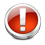 Pencereyi Kapathttps://ekap.kik.gov.tr/EKAP/App_Themes/Tema2/flash/loading_ekap.swfFormun ÜstüARAÇ SATIN ALINACAKTIRİZMİR METRO İZMİR B. ŞEHİR BEL.METRO İŞL.TAŞ.İNŞ.SAN.VE TİC. A.Ş.

BİNEK ARAÇ alımı 4734 sayılı Kamu İhale Kanununun 19 uncu maddesine göre açık ihale usulü ile ihale edilecektir. İhaleye ilişkin ayrıntılı bilgiler aşağıda yer almaktadır: 2-İhale konusu malın
3- İhalenin
4. İhaleye katılabilme şartları ve istenilen belgeler ile yeterlik değerlendirmesinde uygulanacak kriterler:
4.1. İhaleye katılma şartları ve istenilen belgeler: 
4.1.1. Mevzuatı gereği kayıtlı olduğu Ticaret ve/veya Sanayi Odası ya da ilgili Esnaf ve Sanatkarlar Odası belgesi; 
4.1.1.1. Gerçek kişi olması halinde, ilk ilan veya ihale tarihinin içinde bulunduğu yılda alınmış, ilgisine göre Ticaret ve/veya Sanayi Odasına ya da ilgili Esnaf ve Sanatkarlar Odasına kayıtlı olduğunu gösterir belge, 
4.1.1.2. Tüzel kişi olması halinde, ilgili mevzuatı gereği kayıtlı bulunduğu Ticaret ve/veya Sanayi Odasından, ilk ilan veya ihale tarihinin içinde bulunduğu yılda alınmış, tüzel kişiliğin odaya kayıtlı olduğunu gösterir belge, 
4.1.2. Teklif vermeye yetkili olduğunu gösteren imza beyannamesi veya imza sirküleri; 
4.1.2.1. Gerçek kişi olması halinde, noter tasdikli imza beyannamesi, 
4.1.2.2. Tüzel kişi olması halinde, ilgisine göre tüzel kişiliğin ortakları, üyeleri veya kurucuları ile tüzel kişiliğin yönetimindeki görevlileri belirten son durumu gösterir Ticaret Sicil Gazetesi, bu bilgilerin tamamının bir Ticaret Sicil Gazetesinde bulunmaması halinde, bu bilgilerin tümünü göstermek üzere ilgili Ticaret Sicil Gazeteleri veya bu hususları gösteren belgeler ile tüzel kişiliğin noter tasdikli imza sirküleri, 
4.1.3. Şekli ve içeriği İdari Şartnamede belirlenen teklif mektubu. 
4.1.4. Şekli ve içeriği İdari Şartnamede belirlenen geçici teminat. 
4.1.5 İhale konusu alımın tamamı veya bir kısmı alt yüklenicilere yaptırılamaz. 5.Ekonomik açıdan en avantajlı teklif sadece fiyat esasına göre belirlenecektir. 
6.İhaleye sadece yerli istekliler katılabilecektir. 
7. İhale dokümanının görülmesi ve satın alınması: 
7.1. İhale dokümanı, idarenin adresinde görülebilir ve 100 TRY (Türk Lirası)karşılığı İZMİR MERO A.Ş. 2844 SOKAK NO:5 MERSİNLİ-İZMİR adresinden satın alınabilir. 
7.2. İhaleye teklif verecek olanların ihale dokümanını satın almaları veya EKAP üzerinden e-imza kullanarak indirmeleri zorunludur. 
8. Teklifler, ihale tarih ve saatine kadar İZMİR METRO A.Ş. MERKEZ BİNASI 2844 SOKAK NO:5 MERSİNLİ-İZMİR adresine elden teslim edilebileceği gibi, aynı adrese iadeli taahhütlü posta vasıtasıyla da gönderilebilir. 
9. İstekliler tekliflerini, mal kalem-kalemleri için teklif birim fiyatlar üzerinden vereceklerdir. İhale sonucu, üzerine ihale yapılan istekliyle her bir mal kalemi miktarı ile bu mal kalemleri için teklif edilen birim fiyatların çarpımı sonucu bulunan toplam bedel üzerinden birim fiyat sözleşme imzalanacaktır.
Bu ihalede, işin tamamı için teklif verilecektir. 
10. İstekliler teklif ettikleri bedelin %3’ünden az olmamak üzere kendi belirleyecekleri tutarda geçici teminat vereceklerdir. 
11. Verilen tekliflerin geçerlilik süresi, ihale tarihinden itibaren 45 (kırkbeş) takvim günüdür. 
12. Konsorsiyum olarak ihaleye teklif verilemez. 
Formun AltıAçık ihale usulü ile ihale edilen BİNEK ARAÇ mal alımı idari şartnamesiI - İHALENİN KONUSU VE TEKLİF VERMEYE İLİŞKİN HUSUSLARMadde 1 - İdareye ilişkin bilgiler1.1. İdarenin; a) Adı: İZMİR METRO İZMİR B. ŞEHİR BEL.METRO İŞL.TAŞ.İNŞ.SAN.VE TİC. A.Ş. b) Adresi: 2844 SOKAK 5 35110 MERSİNLİ - BORNOVA / İZMİR c) Telefon numarası: 2324615445 ç) Faks numarası: 2324614769 d) Elektronik posta adresi: info@izmirmetro.com.tr e) İlgili personelinin adı, soyadı ve unvanı: M.Cemil DEMİRMEN 1.2. İstekliler, ihaleye ilişkin bilgileri yukarıdaki adres ve numaralardan görevli personelle irtibat kurmak suretiyle temin edebilirler. Madde 2 - İhale konusu alıma ilişkin bilgiler2.1. İhale konusu malın; a) Adı: 5 ADET BİNEK HİZMET ARAC b) Varsa kodu: c) Miktarı ve türü: Malın miktarı ve türü ekte yer almaktadır. 
5 ADET BİNEK ARAÇ ALIMIç) Teslim edileceği yer: İZMİR METRO A.Ş. MERKEZ BİNASI 2844 SOKAK NO:5 MERSİNLİ-İZMİR d) Bu bent boş bırakılmıştır.Madde 3 - İhaleye ilişkin bilgiler ile ihale ve son teklif verme tarih ve saati3.1. a) İhale kayıt numarası: 2013/40388 b) İhale usulü: Açık ihale. c) Tekliflerin sunulacağı adres: İZMİR METRO A.Ş. MERKEZ BİNASI 2844 SOKAK NO:5 MERSİNLİ-İZMİR ç) İhalenin yapılacağı adres: İZMİR METRO A.Ş. MERKEZ BİNASI 2844 SOKAK NO:5 MERSİNLİ-İZMİR d) İhale (son teklif verme) tarihi: 18.04.2013 e) İhale (son teklif verme) saati: 14:00 f) İhale komisyonunun toplantı yeri: İZMİR METRO A.Ş. MERKEZ BİNASI 2844 SOKAK NO:5 MERSİNLİ-İZMİR3.2. Teklifler ihale (son teklif verme) tarih ve saatine kadar yukarıda belirtilen yere verilebileceği gibi, iadeli taahhütlü posta yoluyla da gönderilebilir. İhale (son teklif verme) saatine kadar İdareye ulaşmayan teklifler değerlendirmeye alınmaz. 3.3. Verilen teklifler, zeyilname düzenlenmesi hali hariç, herhangi bir sebeple geri alınamaz. 3.4. İhale tarihinin tatil gününe rastlaması halinde ihale, takip eden ilk iş gününde yukarıda belirtilen yer ve saatte yapılır ve bu saate kadar verilen teklifler kabul edilir. 3.5. İlan tarihinden sonra çalışma saatlerinin değişmesi halinde de ihale yukarıda belirtilen saatte yapılır. 3.6. Saat ayarlarında, Türkiye Radyo Televizyon Kurumunun (TRT) ulusal saat ayarı esas alınır. Madde 4 - İhale dokümanının görülmesi ve temini4.1. İhale dokümanı aşağıda belirtilen adreste ve EKAP üzerinden (teknik şartnamenin yayımlanmaması halinde teknik şartname hariç) bedelsiz olarak görülebilir. Ancak, ihaleye teklif verecek olanların, İdarece onaylı ihale dokümanını satın alması veya EKAP üzerinden e-imza kullanarak indirmesi zorunludur. a) İhale dokümanının görülebileceği yer: İZMİR MERO A.Ş. 2844 SOKAK NO:5 MERSİNLİ-İZMİR b) İhale dokümanının görülebileceği internet adresi: https://ekap.kik.gov.tr/EKAP/ c) İhale dokümanının satın alınabileceği yer: İZMİR MERO A.Ş. 2844 SOKAK NO:5 MERSİNLİ-İZMİR ç) İhale dokümanı satış bedeli (varsa vergi dahil): 100 TRY (Türk Lirası) (YÜZ TÜRK LİRASI) d) Bu madde boş bırakılmıştır4.2. İhale dokümanını satın almak isteyenler, ihale dokümanını oluşturan belgelerin aslına uygunluğunu ve belgelerin tamam olup olmadığını kontrol eder. Bu incelemeden sonra, ihale dokümanını oluşturan belgelerin tamamının aslına uygun olarak teslim alındığına dair standart form biri satın alana verilmek üzere iki nüsha olarak imzalanır. 4.3. Bu madde boş bırakılmıştır. 4.4. İhale dokümanının tamamını veya bir kısmını oluşturan belgelerin, Türkçe yanında başka dillerde de hazırlanıp isteklilere verilmesi halinde, ihale dokümanının anlaşılmasında, yorumlanmasında ve anlaşmazlıkların çözümünde Türkçe metin esas alınır. Madde 5 - İhale dokümanının kapsamı5.1. İhale dokümanı aşağıdaki belgelerden oluşmaktadır: a) İdari Şartname, b) Teknik Şartname, c) Sözleşme Tasarısı, ç) Standart formlar: Standart Form-KİK025.1/M: Geçici Teminat Mektubu, Standart Form-KİK023.0/M: İş Ortaklığı Beyannamesi, Standart Form-KİK025.2/M: Kesin Teminat Mektubu, Standart Form-KİK015.3/M: Birim Fiyat Teklif Mektubu, Standart Form-KİK0015.3/M: Birim Fiyat Teklif Cetveli d) 5.2. Ayrıca, bu Şartnamenin ilgili hükümleri gereğince İdarenin düzenleyeceği zeyilnameler ile isteklilerin yazılı talebi üzerine İdare tarafından yapılan yazılı açıklamalar, ihale dokümanının bağlayıcı bir parçasıdır. 5.3. İstekli tarafından, ihale dokümanının içeriği dikkatli bir şekilde incelenmelidir. Teklifin verilmesine ilişkin şartların yerine getirilmemesinden kaynaklanan sorumluluk teklif verene aittir. İhale dokümanında öngörülen kriterlere ve şekil kurallarına uygun olmayan teklifler değerlendirmeye alınmaz. Madde 6 - Bildirim ve tebligat esasları6.1. Bildirim ve tebligat iadeli taahhütlü posta yoluyla veya imza karşılığı elden yapılır. Ancak ihale dokümanının satın alındığına ya da EKAP üzerinden e-imza kullanılarak indirildiğine ilişkin formda ve/veya teklif mektubunda elektronik posta adresinin ve/veya faks numarasının belirtilmesi ve bu adrese veya faks numarasına yapılacak bildirimlerin kabul edileceğinin taahhüt edilmesi kaydıyla, İdare tarafından elektronik posta yoluyla veya faksla bildirim de yapılabilir. 6.2. İadeli taahhütlü mektupla yapılan tebligatta mektubun postaya verilmesini takip eden yedinci gün, yabancı isteklilerde ise ondokuzuncu gün tebliğ tarihi sayılır. Tebligatın bu tarihten önce muhataba ulaşması halinde ise fiili tebliğ tarihi esas alınır. 6.3. Elektronik posta yoluyla veya faks ile yapılan bildirimlerde, bildirim tarihi tebliğ tarihi sayılır. Bu şekilde yapılan bildirimlerin aynı gün İdare tarafından teyit edilmesi zorunludur. Aksi takdirde bildirim yapılmamış sayılır. Teyit işleminin gerçekleşmiş kabul edilmesi için tebligatın iadeli taahhütlü mektupla bildirime çıkarılmış olması yeterlidir. Elektronik posta yoluyla veya faks ile yapılan bildirimler, bildirim tarihi ve içeriğini de kapsayacak şekilde ayrıca belgelenir. 6.4. Elektronik posta yoluyla yapılacak bildirimler, İdarenin resmi elektronik posta adresi kullanılarak yapılır. 6.5. İdare tarafından ortak girişimlere yapılacak bildirim ve tebligat, yukarıdaki esaslara göre pilot/koordinatör ortağa yapılır. 6.6. İstekli olabilecekler ve istekliler tarafından İdareyle yapılacak yazışmalarda elektronik posta ve faks kullanılamaz. Ancak, bu Şartnamenin 4.3. maddesinde ihale dokümanının posta veya kargo yoluyla satılması hususu düzenlenmiş olması şartıyla, ihale dokümanının satın alınmasına ilişkin talepler faksla yapılabilir. II - İHALEYE KATILMAYA İLİŞKİN HUSUSLARMadde 7 - İhaleye katılabilmek için gereken belgeler ve yeterlik kriterleri7.1. İsteklilerin ihaleye katılabilmeleri için aşağıda sayılan belgeleri teklifleri kapsamında sunmaları gerekir: a) Mevzuatı gereği kayıtlı olduğu ticaret ve/veya sanayi odası veya ilgili meslek odası belgesi; 1) Gerçek kişi olması halinde, kayıtlı olduğu ticaret ve/veya sanayi odasından ya da esnaf ve sanatkârlar odasından, ilk ilan veya ihale tarihinin içinde bulunduğu yılda alınmış, odaya kayıtlı olduğunu gösterir belge, 2) Tüzel kişi olması halinde, ilgili mevzuatı gereği kayıtlı bulunduğu ticaret ve/veya sanayi odasından, ilk ilan veya ihale tarihinin içinde bulunduğu yılda alınmış, tüzel kişiliğin odaya kayıtlı olduğunu gösterir belge, b) Teklif vermeye yetkili olduğunu gösteren imza beyannamesi veya imza sirküleri; 1) Gerçek kişi olması halinde, noter tasdikli imza beyannamesi, 2) Tüzel kişi olması halinde, ilgisine göre tüzel kişiliğin ortakları, üyeleri veya kurucuları ile tüzel kişiliğin yönetimindeki görevlileri belirten son durumu gösterir Ticaret Sicil Gazetesi, bu bilgilerin tamamının bir Ticaret Sicil Gazetesinde bulunmaması halinde, bu bilgilerin tümünü göstermek üzere ilgili Ticaret Sicil Gazeteleri veya bu hususları gösteren belgeler ile tüzel kişiliğin noter tasdikli imza sirküleri, c) Bu Şartname ekinde yer alan standart forma uygun teklif mektubu, ç) Bu Şartnamede belirlenen geçici teminata ilişkin standart forma uygun geçici teminat mektubu veya geçici teminat mektupları dışındaki teminatların Saymanlık ya da Muhasebe Müdürlüklerine yatırıldığını gösteren makbuzlar, d) Bu Şartnamenin 7.4 ve 7.5 inci maddelerinde belirtilen, sekli ve içeriği Mal Alimi İhaleleri Uygulama Yönetmeliğinde düzenlenen yeterlik belgeleri, e) Vekaleten ihaleye katılma halinde, vekil adına düzenlenmiş ihaleye katılmaya ilişkin noter onaylı vekaletname ile vekilin noter tasdikli imza beyannamesi, f) İsteklinin ortak girişim olması halinde, bu Şartname ekinde yer alan standart forma uygun iş ortaklığı beyannamesi, g) Alt yüklenici çalıştırılmasına izin verilmesi halinde, alt yüklenici kullanacak olan isteklinin alt yüklenicilere yaptırmayı düşündüğü işlerin listesi, ğ) Yerli malı teklif edenler lehine fiyat avantajı tanınması durumunda, bu avantajdan yararlanmak isteyenlerce sunulacak TOBB ya da TESKe bağlı odalarca düzenlenen yerli malı belgesi, h) Tüzel kişi tarafından iş deneyimini göstermek üzere sunulan belgenin, tüzel kişiliğin yarısından fazla hissesine sahip ortağına ait olması halinde, ticaret ve sanayi odası/ticaret odası bünyesinde bulunan ticaret sicil memurlukları veya yeminli malı müşavir ya da serbest muhasebeci malı müşavir tarafından ilk ilan tarihinden sonra düzenlenen ve düzenlendiği tarihten geriye doğru son bir yıldır kesintisiz olarak bu şartın korunduğunu gösteren, standart forma uygun belge, ı) Bu bent boş bırakılmıştır. 7.2. İhaleye iş ortaklığı olarak teklif verilmesi halinde; 7.2.1. İş ortaklığının her bir ortağı tarafından 7.1 maddesinin (a) ve (b) bentlerinde yer alan belgelerin ayrı ayrı sunulması zorunludur. İş ortaklığının tüzel kişi ortağı tarafından, iş deneyimini göstermek üzere sunulan belgenin, tüzel kişiliğin yarısından fazla hissesine sahip ortağına ait olması halinde, bu ortak (h) bendindeki belgeyi de sunmak zorundadır. 7.3. Bu madde boş bırakılmıştır. 7.4. Ekonomik ve mali yeterliğe ilişkin aranacak belgeler ve bu belgelerin taşıması gereken kriterler 7.4.1. Bu madde boş bırakılmıştır. 7.4.2. Bu madde boş bırakılmıştır. 7.4.3. Bu madde boş bırakılmıştır. 7.5. Mesleki ve teknik yeterliğe ilişkin aranacak belgeler ve bu belgelerin taşıması gereken kriterler 7.5.1. Bu madde boş bırakılmıştır. 7.5.2. İsteklinin alım konusu malı teklif etmeye yetkisinin bulunup bulunmadığını belgelendirmesi gerekir. Bu çerçevede istekli aşağıdaki bentlerde yer alan belgelerden kendi durumuna uygun olan belge veya belgeleri sunabilir: a) İstekli imalatçı ise imalatçı olduğunu gösteren belge veya belgeler, b) İstekli yetkili satıcı veya yetkili temsilci ise yetkili satıcı ya da yetkili temsilci olduğunu gösteren belge veya belgeler, c) İstekli Türkiye'de serbest bölgelerde faaliyet gösteriyor ise yukarıdaki belgelerden biriyle birlikte sunduğu serbest bölge faaliyet belgesi. İş ortaklığında ortaklardan birinin, teklif edilen mala veya mallara ilişkin imalatçı veya yetkili satıcı ya da yetkili temsilci olduğunu gösteren belgelerden birini sunması yeterlidir. İsteklinin imalatçı olduğunu gösteren belge veya belgeler ise şunlardır: 
a) Aday veya istekli adına düzenlenen Sanayi Sicil Belgesi,
b) Adayın veya isteklinin üyesi olduğu meslek odası tarafından aday veya istekli adına düzenlenen Kapasite Raporu,
c) Adayın veya isteklinin kayıtlı olduğu meslek odası tarafından aday veya istekli adına düzenlenen İmalat Yeterlik Belgesi,
ç) Adayın veya isteklinin kayıtlı olduğu meslek odası tarafından aday veya istekli adına düzenlenmiş ve teklif ettiği mala ilişkin Yerli Malı Belgesi
d) Adayın veya isteklinin alım konusu malı ürettiğine ilişkin olarak ilgili mevzuat uyarınca yetkili kurum veya kuruluşlarca düzenlenen ve aday veya isteklinin üretici veya imalatçı olduğunu gösteren belgeler.

 7.5.3.1. Bu madde boş bırakılmıştır. 7.5.3.2. Bu madde boş bırakılmıştır. 7.5.3.3. Bu madde boş bırakılmıştır. 7.5.3.4. Bu madde boş bırakılmıştır. 7.5.4. Bu madde boş bırakılmıştır. 7.5.5.1. Bu madde boş bırakılmıştır. 7.5.5.2. Bu madde boş bırakılmıştır. 7.5.5.3. Bu madde boş bırakılmıştır. 7.5.5.4. Bu madde boş bırakılmıştır. 7.5.6. Bu bent boş bırakılmıştır. 7.6. Benzer iş olarak kabul edilecek işler aşağıda belirtilmistir: 7.6.1. Bu madde boş bırakılmıştır. 7.7. Belgelerin sunuluş şekli: 7.7.1. İstekliler, yukarıda sayılan belgelerin aslını veya aslına uygunluğu noterce onaylanmış örneklerini vermek zorundadır. Ancak, Türkiye Ticaret Sicili Gazetesi Nizamnamesinin 9 uncu maddesinde yer alan hüküm çerçevesinde Gazete idaresince veya Türkiye Odalar ve Borsalar Birliğine bağlı odalarca aslının aynıdır şeklinde onaylanarak isteklilere verilen Ticaret Sicili Gazetesi suretleri ile bunların noter onaylı suretleri de kabul edilecektir. 7.7.2. Noter onaylı belgelerin aslına uygun olduğunu belirten bir şerh taşıması zorunlu olup, sureti veya fotokopisi görülerek onaylanmış olanlar ile ibraz edilenin aynıdır veya bu anlama gelecek bir şerh taşıyanlar geçerli kabul edilmeyecektir. 7.7.3. İstekliler, istenen belgelerin aslı yerine ihale tarihinden önce İdare tarafından aslı idarece görülmüştür veya bu anlama gelecek şekilde şerh düşülen suretlerini tekliflerine ekleyebilirler. 7.7.4. Türkiye Cumhuriyetinin yabancı ülkelerde bulunan temsilcilikleri tarafından düzenlenen belgeler dışında yabancı ülkelerde düzenlenen belgeler ile yabancı ülkelerin Türkiye'deki temsilcilikleri tarafından düzenlenen belgelerin tasdik işlemi: 7.7.4.1. Tasdik işleminden, belgedeki imzanın doğruluğunun, belgeyi imzalayan kişinin hangi sıfatla imzaladığının ve varsa üzerindeki mühür veya damganın aslı ile aynı olduğunun teyidi işlemi anlaşılır. 7.7.4.2. Yabancı Resmi Belgelerin Tasdiki Mecburiyetinin Kaldırılması Sözleşmesine taraf ülkelerde düzenlenen ve bu Sözleşmenin 1 inci maddesi kapsamında bulunan resmi belgeler, apostil tasdik şerhi taşıması kaydıyla Türkiye Cumhuriyeti Konsolosluğu veya Türkiye Cumhuriyeti Dışişleri Bakanlığı tasdik işleminden muaftır. 7.7.4.3. Türkiye Cumhuriyeti ile diğer devlet veya devletler arasında, belgelerdeki imza, mühür veya damganın tasdik işlemini düzenleyen hükümler içeren bir anlaşma veya sözleşme bulunduğu takdirde, bu ülkelerde düzenlenen belgelerin tasdik işlemi, bu anlaşma veya sözleşme hükümlerine göre yaptırılabilir. 7.7.4.4. Apostil tasdik şerhi taşımayan veya tasdik işlemine ilişkin özel hükümler içeren bir anlaşma veya sözleşme kapsamında sunulmayan ve yabancı ülkelerde düzenlenen belgelerin üzerindeki imzanın, mührün veya damganın, düzenlendiği ülkedeki Türkiye Cumhuriyeti Konsolosluğu tarafından veya sırasıyla, belgenin düzenlendiği ülkenin Türkiye'deki temsilciliği ile Türkiye Cumhuriyeti Dışişleri Bakanlığı tarafından tasdik edilmesi gerekir. Türkiye Cumhuriyeti Konsolosluğunun bulunmadığı ülkelerde düzenlenen belgeler ise sırasıyla, düzenlendiği ülkenin Dışişleri Bakanlığı, bu ülkeyle ilişkilerden sorumlu Türkiye Cumhuriyeti Konsolosluğu veya bu ülkenin Türkiye'deki temsilciliği ve Türkiye Cumhuriyeti Dışişleri Bakanlığı tarafından tasdik edilmelidir. 7.7.4.5. Yabancı ülkenin Türkiye'deki temsilciliği tarafından düzenlenen belgeler, Türkiye Cumhuriyeti Dışişleri Bakanlığı tarafından tasdik edilmelidir. 7.7.4.6. Fahri konsolosluklarca düzenlenen belgelere dayanılarak işlem tesis edilmez. 7.7.4.7. Tasdik işleminden muaf tutulan resmi niteliği bulunmayan belgeler 7.7.4.7.1. Bu madde boş bırakılmıştır. 7.7.5. Teklif kapsamında sunulan ve yabancı dilde düzenlenen belgelerin tercümelerinin yapılması ve bu tercümelerin tasdik işlemi: 7.7.5.1. Yerli istekliler tarafından sunulan ve yabancı dilde düzenlenen belgelerin tercümeleri ve bu tercümelerin tasdik işlemi aşağıdaki şekilde yapılır: 7.7.5.1.1. Yerli istekliler ile Türk vatandaşı gerçek kişi ve/veya Türkiye Cumhuriyeti kanunlarına göre kurulmuş tüzel kişi ortağı bulunan iş ortaklıkları veya konsorsiyumlar tarafından sunulan ve yabancı dilde düzenlenen belgelerin tercümelerinin, Türkiye'deki yeminli tercümanlar tarafından yapılması ve noter tarafından onaylanması zorunludur. Bu tercümeler, Türkiye Cumhuriyeti Dışişleri Bakanlığı tasdik işleminden muaftır. 7.7.5.2. Yabancı istekliler tarafından sunulan ve yabancı dilde düzenlenen belgelerin tercümeleri ve bu tercümelerin tasdik işlemi, aşağıdaki şekilde yapılır: 7.7.5.2.1. Tercümelerin tasdik işleminden tercümeyi gerçekleştiren yeminli tercümanın imzası ve varsa belge üzerindeki mührün ya da damganın aslı ile aynı olduğunun teyidi işlemi anlaşılır. 7.7.5.2.2. Belgelerin tercümelerinin, düzenlendiği ülkedeki yeminli tercüman tarafından yapılmış olması ve tercümesinde apostil tasdik şerhi taşıması halinde bu tercümelerde başkaca bir tasdik şerhi aranmaz. Bu tercümelerin apostil tasdik şerhi taşımaması durumunda ise tercümelerdeki imza ve varsa üzerindeki mühür veya damga, bu ülkedeki Türkiye Cumhuriyeti Konsolosluğu tarafından veya sırasıyla, belgenin düzenlendiği ülkenin Türkiye'deki temsilciliği ile Türkiye Cumhuriyeti Dışişleri Bakanlığı tarafından tasdik edilmelidir. 7.7.5.2.3. Türkiye Cumhuriyeti ile diğer devlet veya devletler arasında belgelerdeki imza, mühür veya damganın tasdik işlemini düzenleyen hükümler içeren bir anlaşma veya sözleşme bulunduğu takdirde belgelerin tercümelerinin tasdik işlemi de bu anlaşma veya sözleşme hükümlerine göre yaptırılabilir. 7.7.5.2.4. Türkiye Cumhuriyeti Konsolosluğunun bulunmadığı ülkelerde düzenlenen belgelerin tercümelerinin, düzenlendiği ülkedeki yeminli tercüman tarafından yapılmış olması ve tercümenin de apostil tasdik şerhi taşımaması durumunda ise söz konusu tercümedeki imza ve varsa üzerindeki mühür veya damganın sırasıyla bu ülkenin Dışişleri Bakanlığı, bu ülkeyle ilişkilerden sorumlu Türkiye Cumhuriyeti Konsolosluğu veya bu ülkenin Türkiye'deki temsilciliği ve Türkiye Cumhuriyeti Dışişleri Bakanlığı tarafından tasdik edilmelidir. 7.7.5.2.5. Yabancı dilde düzenlenen belgelerin tercümelerinin Türkiye'deki yeminli tercümanlar tarafından yapılması ve noter tarafından onaylanması halinde, ise bu tercümelerde başkaca bir tasdik şerhi aranmaz. 7.7.6. Kalite ve standarda ilişkin belgelerin sunuluş şekli 7.7.6.1. Bu madde boş bırakılmıştır. 7.8. Yabancı istekli tarafından ihaleye teklif verilmesi halinde, bu şartname ve eklerinde istenilen belgelerin, isteklinin kendi ülkesindeki mevzuat uyarınca düzenlenmiş dengi olan belgelerin sunulması gerekir. 7.9. Tekliflerin dili 7.9.1. Teklifi oluşturan bütün belgeler ve ekleri ile diğer doküman Türkçe olacaktır. Başka bir dilde sunulan belgeler, Türkçe onaylı tercümesi ile birlikte verilmesi halinde geçerli sayılacaktır. Bu durumda teklifin veya belgenin yorumlanmasında Türkçe tercüme esas alınır. Tercümelerin yapılması ve tercümelerin tasdiki işleminde ilgili maddedeki düzenlemeler esas alınacaktır. Madde 8 - İhalenin yabancı isteklilere açıklığı8.1. Bu ihaleye sadece yerli istekliler katılabilir. Yabancı isteklilerle ortak girişim yapan yerli istekliler bu ihaleye katılamaz. İhaleye katılan gerçek kişilerin yerli istekli oldukları, teklif mektubunda yer alan Türkiye Cumhuriyeti kimlik numarasından anlaşılır. Tüzel kişilerin yerli istekli oldukları ise teklifleri kapsamında sunulan belgeler üzerinden değerlendirilir. Madde 9 - İhaleye katılamayacak olanlar9.1. 4734 sayılı Kanunun 11 inci maddesinde ihaleye katılamayacağı belirtilenler ile 4734 sayılı Kanunun 53 üncü maddesinin (b) bendinin (8) numaralı alt bendi gereğince alınacak Bakanlar Kurulu Kararları ile belirlenen yabancı ülkelerin isteklileri doğrudan veya dolaylı ya da alt yüklenici olarak, kendileri veya başkaları adına hiçbir şekilde ihaleye katılamazlar. 9.2. Bu yasaklara rağmen ihaleye katılan istekliler ihale dışı bırakılarak geçici teminatları gelir kaydedilir. Ayrıca, bu durumun tekliflerin değerlendirilmesi aşamasında tespit edilememesi nedeniyle bunlardan biri üzerine ihale yapılmışsa, teminatı gelir kaydedilerek ihale iptal edilir. Madde 10 - İhale dışı bırakılma ve yasak fiil veya davranışlar10.1. İsteklilerin, ihale tarihinde 4734 sayılı Kanunun 10 uncu maddesinin dördüncü fıkrasının (a), (b), (c), (d), (e), (g) ve (i) bentlerinde belirtilen durumlarda olmaması gerekmektedir. Anılan maddenin dördüncü fıkrasının (c) ve (d) bentleri hariç, bu durumlarında değişiklik olan istekli, İdareye derhal bilgi verecektir. İhale üzerinde kalan istekli ise sözleşmenin imzalanmasından önce, ihale tarihinde 4734 sayılı Kanunun 10 uncu maddesinin dördüncü fıkrasının (a), (b), (c), (d), (e) ve (g) bentlerinde belirtilen durumlarda olmadığına ilişkin belgeleri verecektir. 10.2. Bu Şartnamenin 9 uncu maddesi uyarınca ihaleye katılamayacak olanlar ile 4734 sayılı Kanunun 10 uncu maddesinin dördüncü fıkrası uyarınca ihale dışı bırakılma nedenlerini taşıyan istekliler değerlendirme dışı bırakılır. 10.3. 4734 sayılı Kanunun 11 inci maddesi uyarınca ihaleye katılamayacak olanlar ile 17 nci maddesinde sayılan yasak fiil veya davranışta bulunduğu tespit edilenler hakkında, ayrıca fiil veya davranışın özelliğine göre aynı Kanunun Dördüncü Kısmında belirtilen hükümler uygulanır. Madde 11 - Teklif hazırlama giderleri11.1. Tekliflerin hazırlanması ve sunulması ile ilgili bütün masraflar isteklilere aittir. İstekli, teklifini hazırlamak için yapmış olduğu hiçbir masrafı İdareden isteyemez. Madde 12 - İhale dokümanına ilişkin açıklama yapılması12.1. İstekliler, tekliflerin hazırlanması aşamasında, ihale dokümanında açıklanmasına ihtiyaç duydukları hususlarla ilgili olarak, ihale tarihinden yirmi gün öncesine kadar yazılı olarak açıklama talep edebilir. Bu tarihten sonra yapılacak açıklama talepleri değerlendirmeye alınmayacaktır. 12.2. Talebin uygun görülmesi halinde İdarece yapılacak yazılı açıklama, ihale tarihinden en az on gün öncesinde bilgi sahibi olmalarını temin edecek şekilde ihale dokümanı alanların tamamına gönderilir veya imza karşılığı elden tebliğ edilir. 12.3. Açıklamada, sorular ile İdarenin ayrıntılı cevabi yer alır, açıklama talebinde bulunanın kimliği belirtilmez. 12.4. Açıklamalar, açıklamanın yapıldığı tarihten sonra dokümanı satın alanlara ihale dokümanının bir parçası olarak verilir. Madde 13 - İhale dokümanında değişiklik yapılması13.1. İlan yapıldıktan sonra ihale dokümanında değişiklik yapılmaması esastır. Ancak, tekliflerin hazırlanmasını veya işin gerçekleştirilmesini etkileyebilecek maddi veya teknik hatalar veya eksikliklerin İdarece tespit edilmesi veya İdareye yazılı olarak bildirilmesi halinde, zeyilname düzenlenmek suretiyle ihale dokümanında değişiklik yapılabilir. Zeyilname, ihale dokümanının bağlayıcı bir parçası olarak ihale dokümanına eklenir. 13.2. Zeyilname, ihale tarihinden en az on gün öncesinde bilgi sahibi olmalarını temin edecek şekilde ihale dokümanı alanların tamamına gönderilir veya imza karşılığı elden tebliğ edilir. 13.3. Zeyilname düzenlenmesi nedeniyle tekliflerin hazırlanabilmesi için ek süreye ihtiyaç duyulması halinde İdare, ihale tarihini bir defaya mahsus olmak üzere en fazla yirmi gün süreyle zeyilname ile erteleyebilir. Erteleme süresince, ihale dokümanının satılmasına ve teklif alınmasına devam edilecektir. 13.4. Zeyilname düzenlenmesi halinde, tekliflerini bu düzenlemeden önce vermiş olan istekliler tekliflerini geri çekerek, yeniden teklif verebilirler. 13.5. 4734 sayılı Kanunun 55 inci maddesi uyarınca şikayet üzerine yapılan incelemede tekliflerin hazırlanmasını veya işin gerçekleştirilmesini etkileyebilecek maddi veya teknik hataların veya eksikliklerin bulunması ve İdarece ihale dokümanında düzeltme yapılmasına karar verilmesi halinde, ihale tarihinden önce gerekli düzeltme yapılarak yukarıda belirtilen usule göre ihale tarihi bir defa daha ertelenebilir. Belirlenen maddi veya teknik hataların veya eksikliklerin ilanda da bulunması halinde ise ihale sürecine devam edilebilmesi, ancak Kanunun 26 nci maddesine göre düzeltme ilanı yapılması ile mümkündür. Düzeltme ilanı için Kanunda öngörülen sürenin sona erdiğinin anlaşılması halinde ihale iptal edilir. Madde 14 - İhale saatinden önce ihalenin iptal edilmesi14.1. İdare tarafından gerekli görülen veya ihale dokümanında yer alan belgelerde ihalenin yapılmasına engel olan ve düzeltilmesi mümkün bulunmayan hususların tespit edildiği hallerde, ihale saatinden önce ihale iptal edilebilir. 14.2. Bu durumda, iptal nedeni belirtilmek suretiyle ihalenin iptal edildiği ilan edilerek duyurulur. Bu asamaya kadar teklif vermiş olanlara ihalenin iptal edildiği ayrıca tebliğ edilir. 14.3. İhalenin iptal edilmesi halinde, verilmiş olan bütün teklifler reddedilmiş sayılır ve bu teklifler açılmaksızın isteklilere iade edilir. 14.4. İhalenin iptal edilmesi nedeniyle isteklilerce İdareden herhangi bir hak talebinde bulunulamaz. Madde 15 - İş ortaklığı15.1. Birden fazla gerçek veya tüzel kişi, iş ortaklığı oluşturmak suretiyle ihaleye teklif verebilir. 15.2. İş ortaklığında en çok hisseye sahip ortak, pilot ortak olarak gösterilmek zorundadır. Ancak bütün ortakların hisse oranlarının eşit olduğu veya diğer ortaklara göre daha fazla hisse oranına sahip ve hisseleri birbirine eşit olan ortakların bulunduğu iş ortaklıklarında ise bu ortaklardan biri pilot ortak olarak belirlenir. 15.3. İş ortaklığı oluşturmak suretiyle ihaleye teklif verecek istekliler, iş ortaklığı yaptıklarına dair pilot ortağın da belirtildiği ekte örneği bulunan iş ortaklığı beyannamesini teklifleriyle beraber sunacaklardır. 15.4. İhalenin iş ortaklığı üzerinde kalması halinde, iş ortaklığı tarafından, sözleşmenin imzalanmasından önce noter onaylı ortaklık sözleşmesinin İdareye verilmesi zorunludur. 15.5. İş ortaklığı sözleşmesinde, ortakların hisse oranları, pilot ortak ile diğer ortakların işin yerine getirilmesinde müştereken ve müteselsilen sorumlu oldukları belirtilecektir. Madde 16 - Konsorsiyum16.1. Konsorsiyumlar ihaleye teklif veremez. Madde 17 - Alt yükleniciler17.1. İhale konusu alımın tamamı veya bir kısmı alt yüklenicilere yaptırılamaz. III. TEKLİFLERİN HAZIRLANMASI VE SUNULMASINA İLİŞKİN HUSUSLARMadde 18 - Teklif ve sözleşme türü18.1. İstekliler tekliflerini, her bir iş kaleminin miktarı ile bu iş kalemleri için teklif edilen birim fiyatlarının çarpımı sonucu bulunan toplam bedel üzerinden vereceklerdir. İhale sonucu, ihale üzerine bırakılan istekliyle her bir iş kaleminin miktarı ile iş kalemleri için teklif edilen birim fiyatların çarpımı sonucu bulunan toplam bedel üzerinden birim fiyat sözleşme imzalanacaktır. Madde 19 - Kısmi teklif verilmesi19.1. Bu ihalede işin tamamı için teklif verilecektir. 19.2.1. Bu madde boş bırakılmıştır. Madde 20 - Alternatif teklifler20.1. Bu ihalede alternatif teklif verilmeyecektir. Madde 21 - Teklif ve ödemelerde geçerli para birimi21.1. İstekliler, teklifini gösteren fiyatları ve bunların toplam tutarlarını Türk Lirası olarak belirtecektir. Sözleşme konusu işin ödemelerinde de bu para birimi kullanılacaktır. Madde 22 - Tekliflerin sunulma şekli22.1. Teklif mektubu ve geçici teminat da dahil olmak üzere ihaleye katılabilme şartı olarak bu Şartnamede istenilen bütün belgeler bir zarfa veya pakete konulur. Zarfın veya paketin üzerine isteklinin adi, soyadı veya ticaret unvanı, tebligata esas açık adresi, teklifin hangi ise ait olduğu ve ihaleyi yapan İdarenin açık adresi yazılır. Zarfın yapıştırılan yeri istekli tarafından imzalanarak, mühürlenir veya kaşelenir. 22.2. Teklifler ihale dokümanında belirtilen ihale saatine kadar sıra numaralı alındılar karşılığında İdareye (tekliflerin sunulacağı yere) teslim edilir. Bu saatten sonra verilen teklifler kabul edilmez ve açılmadan istekliye iade edilir. Bu durum bir tutanakla tespit edilir. 22.3. Teklifler iadeli taahhütlü olarak posta ile de gönderilebilir. Posta ile gönderilecek tekliflerin ihale dokümanında belirtilen ihale saatine kadar İdareye ulaşması şarttır. Postadaki gecikme nedeniyle isleme konulmayacak olan tekliflerin alınış zamanı bir tutanakla tespit edilir ve bu teklifler değerlendirmeye alınmaz. 22.4. Zeyilname ile teklif verme süresinin uzatılması halinde, İdare ve isteklilerin ilk teklif verme tarih ve saatine bağlı tüm hak ve yükümlülükleri süre açısından, tespit edilen yeni teklif verme tarih ve saatine kadar uzatılmış sayılır. Madde 23 - Teklif mektubunun sekli ve içeriği23.1. Teklif mektupları, ekteki form örneğine uygun şekilde yazılı ve imzalı olarak sunulur. 23.2. Teklif mektubunda; a) İhale dokümanının tamamen okunup kabul edildiğinin belirtilmesi, b) Teklif edilen bedelin rakam ve yazı ile birbirine uygun olarak açıkça yazılması, c) Kazıntı, silinti, düzeltme bulunmaması, ç) Türk vatandaşı gerçek kişilerin Türkiye Cumhuriyeti kimlik numarasının, Türkiye'de faaliyet gösteren tüzel kişilerin ise vergi kimlik numarasının belirtilmesi, d) Teklif mektubunun ad, soyad veya ticaret unvanı yazılmak suretiyle yetkili kişilerce imzalanmış olması, zorunludur. 23.3. Is ortaklığı olarak teklif veren isteklilerin teklif mektuplarının, ortakların tamamı tarafından veya yetki verdikleri kişiler tarafından imzalanması gerekir. 23.4. Bu madde boş bırakılmıştır. Madde 24 - Tekliflerin geçerlilik süresi24.1. (Değişik: 3/7/2009-27277 R.G/11. md.) Tekliflerin geçerlilik süresi, ihale tarihinden itibaren 45 - kırkbeş(rakam ve yazıyla) takvim günüdür. 24.2. İhtiyaç duyulması halinde, teklif geçerlilik süresinin en fazla yukarıda belirlenen süre kadar uzatılması istekliden talep edilebilir. İstekli, İdarenin bu talebini kabul veya reddedebilir. İdarenin teklif geçerlilik süresinin uzatılması talebini reddeden isteklinin geçici teminatı iade edilir. 24.3. Teklifinin geçerlilik süresini uzatan istekli, teklif ve sözleşme koşullarını değiştirmeden, geçici teminatını kabul ettiği yeni teklif geçerlilik süresi ile geçici teminata ilişkin hükümlere uygun hale getirir. 24.4. Bu konudaki istek ve cevaplar yazılı olacaktır. Madde 25 - Teklif fiyata dahil olan giderler25.1. ödenecek vergiler KDV hariç, resim, harç, ulaşım, hertürlü sigorta giderleri, ruhsat, plaka ve trafik sigorta giderleri 25.2. (25.1) maddede yer alan gider kalemlerinde artış olması ya da benzeri yeni gider kalemlerinin oluşması hallerinde, teklif edilen fiyatın bu tür artış ya da farkları karşılayacak payı içerdiği kabul edilir. Yüklenici, bu artış ve farkları ileri sürerek herhangi bir hak talebinde bulunamaz. 25.3. Ancak, sözleşme konusu işin bedelinin ödenmesi aşamasında doğacak Katma Değer Vergisi (KDV) ilgili mevzuatı çerçevesinde İdare tarafından yükleniciye ayrıca ödenir. Madde 26 - Geçici teminat26.1. İstekliler teklif ettikleri bedelin % 3'ünden az olmamak üzere kendi belirleyecekleri tutarda geçici teminat vereceklerdir. Teklif edilen bedelin % 3'ünden az oranda geçici teminat veren isteklinin teklifi değerlendirme dışı bırakılır. 26.2. İsteklinin ortak girişim olması halinde, toplam geçici teminat miktarı ortaklık oranına veya işin uzmanlık gerektiren kısımlarına verilen teklif tutarlarına bakılmaksızın ortaklardan biri veya birkaçı tarafından karşılanabilir. 26.3. Geçici teminat olarak sunulan teminat mektuplarında geçerlilik tarihi belirtilmelidir. Bu tarih, 01.07.2013. tarihinden önce olmamak üzere istekli tarafından belirlenir. 26.4. Kabul edilebilir bir geçici teminat ile birlikte verilmeyen teklifler, istenilen katılma şartlarını sağlamadığı gerekçesiyle İdare tarafından değerlendirme dışı bırakılacaktır. Madde 27 - Teminat olarak kabul edilecek değerler27.1. Teminat olarak kabul edilecek değerler aşağıda sayılmıştır: a) Tedavüldeki Türk Parası. b) Bankalar tarafından verilen teminat mektupları. c) Hazine Müsteşarlığınca ihraç edilen Devlet İç Borçlanma Senetleri ve bu senetler yerine düzenlenen belgeler. 27.2. 27.1. maddesinin (c) bendinde belirtilen senetler ve bu senetler yerine düzenlenen belgelerden nominal değere faiz dahil edilerek ihraç edilenler, anaparaya tekabül eden satış değeri üzerinden teminat olarak kabul edilir. 27.3. İlgili mevzuatına göre Türkiye'de faaliyette bulunmasına izin verilen yabancı bankaların düzenleyecekleri teminat mektupları ile Türkiye dışında faaliyette bulunan banka veya benzeri kredi kuruluşlarının kontrgarantisi üzerine Türkiye'de faaliyette bulunan bankaların düzenleyecekleri teminat mektupları da teminat olarak kabul edilir. 27.4. Teminat mektubu verilmesi halinde, bu mektubun kapsam ve seklinin, Kamu İhale Kurumu tarafından belirlenen esaslara ve standart formlara uygun olması gerekir. Bu esaslara ve standart formlara aykırı olarak düzenlenmiş teminat mektupları geçerli kabul edilmez. 27.5. Teminatlar, teminat olarak kabul edilen diğer değerlerle değiştirilebilir. 27.6. Her ne suretle olursa olsun, İdarece alınan teminatlar haczedilemez ve üzerine ihtiyati tedbir konulamaz. Madde 28 - Geçici teminatın teslim yeri28.1. Teminat mektupları, teklifle birlikte zarf içerisinde İdareye sunulur. 28.2. Teminat mektupları dışındaki teminatların Mali ve İdari İşler Müdürlüğü yatırılması ve makbuzlarının teklif zarfının içinde sunulması gerekir. Madde 29 - Geçici teminatın iadesi29.1. İhale üzerinde bırakılan istekli ile ekonomik açıdan en avantajlı ikinci teklif sahibi istekliye ait teminat mektupları ihaleden sonra Saymanlık ya da Muhasebe Müdürlüklerine teslim edilir. Diğer isteklilere ait teminatlar ise hemen iade edilir. 29.2. İhale üzerinde bırakılan isteklinin geçici teminatı ise gerekli kesin teminatın verilip sözleşmeyi imzalaması halinde iade edilir. 29.3. İhale üzerinde bırakılan istekli ile sözleşme imzalanması halinde, ekonomik açıdan en avantajlı ikinci teklif sahibine ait teminat, sözleşme imzalandıktan hemen sonra iade edilir. IV-TEKLİFLERİN DEĞERLENDİRİLMESİ VE SÖZLEŞME YAPILMASINA İLİŞKİN HUSUSLARMadde 30 - Tekliflerin alınması ve açılması30.1. Teklifler, bu Şartnamede belirtilen ihale saatine kadar İdareye (tekliflerin sunulacağı yere) verilecektir. 30.2. İhale komisyonu tarafından, tekliflerin alınması ve açılmasında aşağıda yer alan usul uygulanır: 30.2.1. İhale komisyonunca bu Şartnamede belirtilen ihale saatinde ihaleye başlanır ve bu saate kadar kaç teklif verilmiş olduğu bir tutanakla tespit edilerek, hazır bulunanlara duyurulur. 30.2.2. İhale komisyonu teklif zarflarını alınış sırasına göre inceler. Bu incelemede, zarfın üzerinde isteklinin adi, soyadı veya ticaret unvanı, tebligata esas açık adresi, teklifin hangi ise ait olduğu, ihaleyi yapan İdarenin açık adresi ve zarfın yapıştırılan yerinin istekli tarafından imzalanıp mühürlenmesi veya kaselenmesi hususlarına bakılır. Bu hususlara uygun olmayan zarflar bir tutanakla belirlenerek değerlendirmeye alınmaz. 30.2.3. İhale konusu işin yaklaşık maliyeti açıklandıktan sonra zarflar isteklilerle birlikte hazır bulunanlar önünde alınış sırasına göre açılır. İsteklilerin belgelerinin eksik olup olmadığı ve teklif mektubu ile geçici teminatlarının usulüne uygun olup olmadığı kontrol edilir. Belgeleri eksik olan veya teklif mektubu ile geçici teminatı usulüne uygun olmayan istekliler tutanakla tespit edilir. İstekliler ve teklif bedelleri açıklanarak tutanağa bağlanır. Düzenlenen bu tutanaklar ihale komisyonunca imzalanır ve ihale komisyon başkanı tarafından onaylanmış bir sureti isteyenlere imza karşılığı verilir. 30.2.4. Bu aşamada hiçbir teklifin reddine veya kabulüne karar verilmez. Teklifi oluşturan belgeler düzeltilemez ve tamamlanamaz. Teklifler değerlendirilmek üzere ilk oturum kapatılır. Madde 31 - Tekliflerin değerlendirilmesi31.1. Tekliflerin değerlendirilmesinde, öncelikle belgeleri eksik olduğu veya teklif mektubu ile geçici teminatı usulüne uygun olmadığı ilk oturumda tespit edilen isteklilerin tekliflerinin değerlendirme dışı bırakılmasına karar verilir. 31.2. Teklifin esasini değiştirecek nitelikte olmaması kaydıyla, sunulan belgelerde bilgi eksikliği bulunması halinde İdarece belirlenen sürede bu eksik bilgilerin tamamlanması yazılı olarak istenir. Bu çerçevede, tamamlatılması istenen bilgi eksikliklerinin giderilmesine ilişkin belgelerin niteliği dikkate alınarak İdare tarafından iki iş gününden az olmamak üzere makul bir tamamlama süresi verilir. Belirlenen sürede bilgileri tamamlamayanların teklifleri değerlendirme dışı bırakılır ve geçici teminatları gelir kaydedilir. 31.3. Bilgi eksikliklerinin tamamlatılmasına ilişkin olarak, verilen süre içinde isteklilerce sunulan belgelerin ihale tarihinden sonraki bir tarihte düzenlenmesi halinde, bu belgeler, isteklinin ihale tarihi itibarıyla ihaleye katilim şartlarını sağladığını tevsik etmesi durumunda kabul edilecektir. 31.4. Bu ilk değerlendirme ve işlemler sonucunda belgeleri eksiksiz ve teklif mektubu ile geçici teminatı usulüne uygun olan isteklilerin tekliflerinin ayrıntılı değerlendirilmesine geçilir. 31.5. Bu aşamada, isteklilerin ihale konusu işi yapabilme kapasitelerini belirleyen yeterlik kriterlerine ve tekliflerin ihale dokümanında belirtilen şartlara uygun olup olmadığı ile birim fiyat teklif cetvellerinde aritmetik hata bulunup bulunmadığı incelenir. Uygun olmadığı belirlenen teklifler ile birim fiyat teklif cetvellerinde aritmetik hata bulunan teklifler değerlendirme dışı bırakılır. Madde 32 - İsteklilerden tekliflerine açıklık getirmelerinin istenilmesi32.1. İhale komisyonunun talebi üzerine İdare, tekliflerin incelenmesi, karsılaştırılması ve değerlendirilmesinde yararlanmak üzere açık olmayan hususlarla ilgili isteklilerden açıklama isteyebilir. 32.2. Bu açıklama, hiçbir şekilde teklif fiyatında değişiklik yapılması veya ihale dokümanında öngörülen kriterlere uygun olmayan tekliflerin uygun hale getirilmesi amacıyla istenilemez ve bu sonucu doğuracak şekilde kullanılamaz. 32.3. İdarenin yazılı açıklama talebine, istekli tarafından yazılı olarak cevap verilir. Madde 33 - Aşırı düşük teklifler33.1. İhale komisyonu, verilen teklifleri değerlendirdikten sonra, diğer tekliflere veya yaklaşık maliyete göre teklif fiyatı aşırı düşük olanları tespit eder. Bu teklifleri reddetmeden önce, belirlediği süre içinde teklif sahiplerinden, teklifte önemli olduğunu tespit ettiği bileşenler ile ilgili ayrıntıları yazılı olarak ister. 33.2. İhale komisyonu tarafından; a) İmalat sürecinin ekonomik olması, b) Seçilen teknik çözümler ve teklif sahibinin mal ve hizmetlerin temininde kullanacağı avantajlı koşullar, c) Teklif edilen malın özgünlüğü, hususlarında belgelendirilmek suretiyle yapılan yazılı açıklamalar dikkate alınarak, aşırı düşük teklifler değerlendirilir. Bu değerlendirme sonucunda, açıklamaları yeterli görülmeyen veya yazılı açıklamada bulunmayan isteklilerin teklifleri reddedilir. 33.3. İhale komisyonu tarafından, aşırı düşük tekliflerin tespiti, değerlendirilmesi ve ekonomik açıdan en avantajlı teklifin belirlenmesinde, sinir değer veya sorgulama kriterleri ya da ortalamalara ilişkin olarak Kamu İhale Kurumu tarafından düzenleme yapılmış ise bu düzenlemelerde yer alan kriterler esas alınacaktır. Madde 34 - Bütün tekliflerin reddedilmesi ve ihalenin iptal edilmesi34.1. İhale komisyonu kararı üzerine İdare, verilmiş olan bütün teklifleri reddederek ihaleyi iptal etmekte serbesttir. İdare bütün tekliflerin reddedilmesi nedeniyle herhangi bir yükümlülük altına girmez. 34.2. İhalenin iptal edilmesi halinde bu durum, bütün isteklilere gerekçesiyle birlikte derhal bildirilir. Madde 35 - Ekonomik açıdan en avantajlı teklifin belirlenmesi35.1. Bu ihalede ekonomik açıdan en avantajlı teklif, teklif edilen fiyatların en düşük olanıdır. 35.2. Bu madde boş bırakılmıştır. 35.3. Yerli malı teklif eden istekliler lehine fiyat avantajı uygulanması: 35.3.1. Bu madde boş bırakılmıştır. 35.4.1. Birden fazla istekli tarafından teklif edilen fiyatın en düşük fiyat olması ve bu fiyatların da birbirine eşit olması durumunda ekonomik açıdan en avantajlı teklif, ihale konusu iş veya benzer işe ilişkin olarak istekli tarafından sunulan iş deneyimini gösteren belgedeki belge tutarına göre belirlenecektir. 35.4.2. Birden fazla isteklinin teklifinin eşit olması ve ekonomik açıdan en avantajlı teklifin belirlenmesinde, 35.4.1. maddesindeki düzenleme ile Mal Alımı İhaleleri Uygulama Yönetmeliğinin 62 nci maddesindeki düzenleme esas alınacaktır. 35.5. Bu madde boş bırakılmıştır. Madde 36 - İhalenin karara bağlanması36.1. Yapılan değerlendirme sonucunda ihale komisyonu tarafından ihale, ekonomik açıdan en avantajlı teklifi veren istekli üzerinde bırakılır. 36.2. İhale komisyonu, yapacağı değerlendirme sonucunda gerekçeli bir karar alarak ihale yetkilisinin onayına sunar. Madde 37 - İhale kararının onaylanması veya iptali37.1. İhale kararı ihale yetkilisince onaylanmadan önce, ihale üzerinde bırakılan istekli ile varsa ekonomik açıdan en avantajlı ikinci teklif sahibi isteklinin ihalelere katılmaktan yasaklı olup olmadığı Kurumdan teyit edilerek buna ilişkin belge ihale kararına eklenir. 37.2. Yapılan teyit işlemi sonucunda, her iki isteklinin de yasaklı çıkması durumunda ihale iptal edilir. 37.3. İhale yetkilisi, karar tarihini izleyen en geç beş iş günü içinde ihale kararını onaylar veya gerekçesini açıkça belirtmek suretiyle iptal eder. 37.4. İhale; kararın ihale yetkilisince onaylanması halinde geçerli, iptal edilmesi halinde ise hükümsüz sayılır. Madde 38 - Kesinlesen ihale kararının bildirilmesi38.1. Kesinleşen ihale kararı, ihale yetkilisi tarafından onaylandığı günü izleyen en geç üç gün içinde, ihale üzerinde bırakılan dahil, ihaleye teklif veren bütün isteklilere, 36.2. maddesinin birinci fıkrası uyarınca alınan ihale komisyonu kararı ile birlikte bildirilir. 38.2. İhale; kararının ihale yetkilisi tarafından iptal edilmesi durumunda da isteklilere gerekçeleri belirtilmek suretiyle bildirim yapılır. 38.3. İhale sonucunun bütün isteklilere bildiriminden itibaren on gün geçmedikçe sözleşme imzalanmayacaktır. Madde 39 - Sözleşmeye davet39.1. 4734 sayılı Kanunun 41 inci maddesinde belirtilen sürenin bitimini, ön malı kontrol yapılması gereken hallerde ise bu kontrolün tamamlandığı tarihi izleyen günden itibaren üç gün içinde, ihale üzerinde bırakılan istekli sözleşmeye davet edilir. Bu davet yazısında, tebliğ tarihini izleyen on gün içinde yasal yükümlüklerini yerine getirmek suretiyle sözleşmeyi imzalaması hususu bildirilir. Yabancı istekliler için bu süreye oniki gün ilave edilecektir. 39.2. İsteklinin, bu davet yazısının bildirim tarihini izleyen on gün içinde yasal yükümlülüklerini yerine getirerek sözleşmeyi imzalaması zorunludur. Madde 40 - Kesin teminat40.1. İhale üzerinde bırakılan istekliden, sözleşme imzalanmadan önce, ihale bedelinin % 6'si oranında kesin teminat alınır. 40.2. İhale üzerinde bırakılan isteklinin ortak girişim olması halinde, toplam kesin teminat miktarı ortaklık oranına veya işin uzmanlık gerektiren kısımlarına verilen teklif tutarlarına bakılmaksızın ortaklardan biri veya birkaçı tarafından karşılanabilir. Madde 41 - Sözleşme yapılmasında isteklinin görev ve sorumluluğu41.1. İhale üzerinde bırakılan istekli, sözleşmeye davet yazısının bildirim tarihini izleyen on gün içinde, ihale tarihinde 4734 sayılı Kanunun 10 uncu maddesinin dördüncü fıkrasının (a), (b), (c), (d), (e) ve (g) bentlerinde sayılan durumlarda olmadığına dair belgeler ile kesin teminatı verip diğer yasal yükümlülüklerini yerine getirerek sözleşmeyi imzalamak zorundadır. Sözleşme imzalandıktan sonra geçici teminat iade edilecektir. 41.2. İhale üzerinde bırakılan isteklinin ortak girişim olması halinde, ihale tarihinde 4734 sayılı Kanunun 10 uncu maddesinin dördüncü fıkrasının (a), (b), (c), (d), (e) ve (g) bentlerinde sayılan durumlarda olunmadığına ilişkin belgeleri, her bir ortak ayrı ayrı sunmak zorundadır. 41.3. İhale üzerinde bırakılan yabancı istekliler, ihale tarihinde 4734 sayılı Kanunun 10 uncu maddesinin dördüncü fıkrasının (a), (b), (c), (d), (e) ve (g) bentlerinde saylan durumlarda olmadığına dair belgelerden, kendi ülkelerindeki mevzuat uyarınca dengi olan belgeleri sunacaklardır. Bu belgelerin, isteklinin tabi olduğu mevzuat çerçevesinde denginin bulunmaması ya da düzenlenmesinin mümkün olmaması halinde, bu duruma ilişkin yazılı beyanlarını vereceklerdir. Ancak bu husus, yabancı gerçek kişi isteklinin uyruğunda bulunduğu ya da yabancı tüzel kişi isteklinin şirket merkezinin bulunduğu ülkenin Türkiye'deki temsilciliklerine veya o ülkelerdeki Türkiye Cumhuriyeti konsolosluklarına teyit ettirilecektir. 41.4. Mücbir sebep halleri dışında ihale üzerinde bırakılan isteklinin, sözleşmeyi imzalamaması durumunda, geçici teminatı gelir kaydedilerek, hakkında 4734 sayılı Kanunun 58 inci maddesi hükümleri uygulanır. Ancak, 4734 sayılı Kanunun 10 uncu maddesi kapsamında taahhüt altına alınan durumu tevsik etmek üzere İdareye sunulan belgelerin taahhüt edilen duruma aykırı hususlar içermesi halinde geçici teminatı gelir kaydedilmekle birlikte hakkında yasaklama kararı verilmez. Madde 42 - Ekonomik açıdan en avantajlı ikinci teklif sahibine bildirim42.1. İhale üzerinde bırakılan istekliyle sözleşmenin imzalanamaması durumunda, ekonomik açıdan en avantajlı ikinci teklif fiyatının ihale yetkilisince uygun görülmesi kaydıyla, bu teklif sahibi istekliyle sözleşme imzalanabilir. 42.2. Ekonomik açıdan en avantajlı ikinci teklif sahibi istekli, 4734 sayılı Kanunun 42 nci maddesinde belirtilen sürenin bitimini izleyen üç gün içinde sözleşme imzalamaya davet edilir. 42.3. Ekonomik açıdan en avantajlı ikinci teklif sahibi istekli, sözleşmeye davet yazısının bildirim tarihini izleyen on gün içinde, ihale tarihinde 4734 sayılı Kanunun 10 uncu maddesinin dördüncü fıkrasının (a), (b), (c), (d), (e) ve (g) bentlerinde sayılan durumlarda olmadığına dair belgeler ile kesin teminatı verip diğer yasal yükümlülüklerini de yerine getirerek sözleşmeyi imzalamak zorundadır. Sözleşme imzalandıktan sonra geçici teminat iade edilecektir. 42.4. Mücbir sebep halleri dışında ekonomik açıdan en avantajlı ikinci teklif sahibi isteklinin, sözleşmeyi imzalamaması durumunda, geçici teminatı gelir kaydedilerek, hakkında 4734 sayılı Kanunun 58 inci maddesi hükümleri uygulanır. Ancak, 4734 sayılı Kanunun 10 uncu maddesi kapsamında taahhüt altına alınan durumu tevsik etmek üzere İdareye sunulan belgelerin taahhüt edilen duruma aykırı hususlar içermesi halinde geçici teminat gelir kaydedilir ancak istekli hakkında yasaklama kararı verilmez. 42.5. Ekonomik açıdan en avantajlı ikinci teklif sahibiyle de sözleşmenin imzalanamaması durumunda, ihale iptal edilir. Madde 43 - Sözleşme yapılmasında idarenin görev ve sorumluluğu43.1. İdarenin sözleşme yapılması konusunda yükümlülüğünü yerine getirmemesi halinde istekli, 4734 sayılı Kanunun 42 ve 44 üncü maddelerinde yer alan sürelerin bitimini izleyen günden itibaren en geç beş gün içinde, on gün süreli bir noter ihbarnamesi ile durumu İdareye bildirmek şartıyla, taahhüdünden vazgeçebilir. 43.2. Bu takdirde geçici teminat iade edilir ve istekli teminat vermek için yaptığı belgelendirilmiş giderleri isteyebilir. Madde 44 - İhalenin sözleşmeye bağlanması44.1. Sözleşme bedelinin 4734 sayılı Kanunun 53 üncü maddesinin (j) bendinin (1) numaralı alt bendinde belirtilen tutarı aşması durumunda, bu bedelin onbinde besi oranındaki tutar, sözleşme imzalamaya davet edilen istekli tarafından sözleşme imzalanmadan önce Kamu İhale Kurumu hesabına yatırılır. 44.2. Sözleşmenin imzalanacağı tarihte, ihale sonuç bilgileri sözleşme imzalanmadan önce Kamu İhale Kurumuna gönderilmek suretiyle sözleşme imzalanacak isteklinin ihalelere katılmaktan yasaklı olup olmadığının teyit edilmesi zorunludur. 44.3. İdare tarafından ihale dokümanında yer alan şartlara uygun olarak hazırlanan sözleşme, ihale yetkilisi ve yüklenici tarafından imzalanır ve sözleşmenin İdarece onaylı bir örneği yükleniciye verilir. Yüklenici tarafından sözleşmenin birden fazla nüsha olarak düzenlenmesi talep edilirse, talep edilen sayı kadar sözleşme nüshası düzenlenir. 44.4. Bu madde boş bırakılmıştır. 44.5. Yüklenicinin iş ortaklığı veya konsorsiyum olması halinde, hazırlanan sözleşme bütün ortaklar tarafından imzalanır ve sözleşmenin İdarece onaylı birer örneği ortaklara verilir. Ortaklar tarafından sözleşmenin birden fazla nüsha olarak düzenlenmesi talep edilirse, talep edilen sayı kadar sözleşme nüshası düzenlenir. 44.6. Sözleşmenin imzalanmasına ilişkin her türlü vergi, resim ve harçlar ile diğer sözleşme giderleri yükleniciye aittir. V  SÖZLEŞMENİN UYGULANMASI VE DİĞER HUSUSLARMadde 45 - Fiyat farkı45.1. İhale konusu iş için sözleşmenin uygulanması sırasında fiyat farkı hesaplanmayacaktır. 45.1.1. Bu madde boş bırakılmıştır. Madde 46- Sözleşmenin uygulanmasına ilişkin hususlar46.1. Sözleşmenin uygulanmasına ilişkin aşağıdaki hususlar sözleşme tasarısında düzenlenmiştir. a) Ödeme yeri ve şartları b) Avans verilip verilmeyeceği, verilecekse şartları ve miktarı c) İşe başlama ve iş bitirme tarihi ç) Süre uzatımı verilebilecek haller ve şartları d) Sözleşme kapsamında yaptırılabilecek ilave işler, iş eksilişi ve işin tasfiyesi e) Cezalar ve sözleşmenin feshi f) Denetim, muayene ve kabul işlemlerine ilişkin şartlar g) Anlaşmazlıkların çözüm şekli Madde 47  Diğer hususlar47.1. Bu madde boş bırakılmıştır. EK:İZMİR METRO A.Ş. BİNEK ARAÇ  ALIMI TEKNİK ŞARTNEMESİMadde 1.İşin Konusu; İzmir Metro A.Ş.’nin ihtiyacı olan 5 adet 2013 model (0 km) binek hizmet aracı alım işidir.Madde 2.İşe başlama ve İşin süresi; Sözleşme tarihinden itibaren işe başlanacak olup; 30 gün içinde araçların tümü, anahtar teslim olarak (ruhsat, plaka, trafik sigortası vb. işlemler bitmiş olarak)  İzmir Metro A.Ş.’nin Merkez Binasının bulunduğu adresine yüklenici tarafından teslim edilecektir.Madde 3.İhale konusu malın İzmir Metro A.Ş.’ye teslimine kadar ki gerçekleşecek tüm giderler ve sorumluluk Yükleniciye ait olacaktır.Madde 4.Binek Araç Teknik Şartlar;Tüm binek araçlar sedan olacaktır.Yakıt Tipi; Kurşunsuz süper benzin,Emisyon normu; EURO 5,Silindir Hacmi; Minimum 1149 (cm3)4 silindir, 16 subab’lı,Minimum 75 bgMaksimum güç devri; (devir/dakika/; 5500Maksimum tork Nm CEE; 107Maksimum Tork devri (devir/dakika); 4250Manuel 5 vites,Frenler; hava kanallı Ön disk, CO2 (g/km) maksimum 140Ortalama yakıt tüketim maksimum 6 lt ,Yakıt deposu minimum 50 lt Aracın yürür kütlesi minimum 950 kg ,Klimalı,En az Ön camlar otomatik, Araçlar 4 kapılı ve stepneli (185/65 R15) olacaktır.En az 15 inç jant ve kapaklarıAraç rengi metalik gri Bagaj bölümü aydınlatmalı,Anti Blokaj Fren Sistemi (ABS), Elektronik Patinaj Önleme Sistemi (ASR), Sürücü Hava Yastığı, yolcu hava yastığı (en az 2 hava yastığı)Sürücü Emniyet Kemeri Uyarısı, 3 Noktalı Arka Emniyet Kemerleri, Gündüz Farları, Lastik Tamir Kiti (kriko ve  bijon anahtarıHidrolik ve yükseklik ayarlı direksiyon,Uzaktan kumandalı merkezi kilit,Radyo CD / MP3, ve Bluetooth Bağlantısı ve en az2 adet hoporlör olacak.Yan aynalar sinyalli ve Gövde Rengi olacaktır,Yükseklik Ayarlı Ön Koltuk Kafalıkları, Yükseklik Ayarlı 3 Arka Koltuk BaşlığıGövde Rengi Tamponlar Çift Optikli Ön Farlara sahip olacaktır.Garanti süresi en az 2 yıl veya 100.000 km olacaktır.Araçla birlikte; vize için gerekli tüm malzemeler ( yangın tüpü, ilk yardım çantası, üçgen reflektör takoz vb.) araçlarla birlikte teslim edecektir. Firmalar teklifleri ile birlikte teklif edecekleri araca ait detaylı bilgi ihtiva eden katalog veya tanıtıcı belgeler de vereceklerdir.BİNEK ARAÇMAL ALIMINA AİT SÖZLEŞME TASARISIİKN (İhale Kayıt Numarası): 2013/40388 Madde 1 - Sözleşmenin tarafları1.1. Bu sözleşme, bir tarafta İZMİR METRO İZMİR B. ŞEHİR BEL.METRO İŞL.TAŞ.İNŞ.SAN.VE TİC. A.Ş. (bundan sonra İdare olarak anılacaktır) ile diğer tarafta.................... (bundan sonra Yüklenici olarak anılacaktır) arasında aşağıda yazılı şartlar dahilinde akdedilmiştir. Madde 2 - Taraflara ilişkin bilgiler2.1. İdarenin a) Adı: İZMİR METRO İZMİR B. ŞEHİR BEL.METRO İŞL.TAŞ.İNŞ.SAN.VE TİC. A.Ş. b) Adresi: 2844 SOKAK 5 35110 MERSİNLİ - BORNOVA / İZMİR c) Telefon numarası: 2324615445 ç) Faks numarası: 2324614769 d) Elektronik posta adresi(varsa): info@izmirmetro.com.tr 2.2. Yüklenicinin a) Adı ve soyadı/Ticaret unvanı: .................................................... b) T.C. Kimlik No: .................................................................. c) Vergi Kimlik No: ................................................................. ç) Yüklenicinin tebligata esas adresi: .............................................. d) Telefon numarası: ................................................................ e) Bildirime esas faks numarası: .................................................... f) Bildirime esas elektronik posta adresi (varsa): .................................. 2.3. Her iki taraf 2.1 ve 2.2. maddelerinde belirtilen adreslerini tebligat adresleri olarak kabul etmişlerdir. Adres değişiklikleri usulüne uygun şekilde karşı tarafa tebliğ edilmedikçe en son bildirilen adrese yapılacak tebliğ ilgili tarafa yapılmış sayılır. 2.4. Taraflar, yazılı tebligatı daha sonra süresi içinde yapmak kaydıyla, kurye, faks veya elektronik posta gibi diğer yollarla da bildirim yapabilirler. Madde 3 - Sözleşmenin dili3.1. Sözleşme Türkçe olarak hazırlanmıştır. Madde 4 - Tanımlar4.1. Bu Sözleşmenin uygulanmasında; 4734 sayılı Kamu İhale Kanunu, 4735 sayılı Kamu İhale Sözleşmeleri Kanunu, Mal Alımı İhaleleri Uygulama Yönetmeliği ile Mal Alımları Denetim Muayene ve Kabul İşlemlerine Dair Yönetmelik ve ihale dokümanında yer alan tanımlar geçerlidir. Madde 5 - Sözleşmenin konusu işin/alımın tanımı5.1. Sözleşmenin konusu; İdarenin ihtiyacı olan ve aşağıda miktarı belirtilen ve teknik özellikleri teknik şartnamede düzenlenen 5 ADET BİNEK HİZMET ARAC , ihale dokümanı ile bu sözleşmede belirlenen şartlar dahilinde Yüklenici tarafından temini ve İdareye teslimi işidir. 5.1.1. Sözleşme kapsamında alımı yapılacak mal / malların miktarı: 5.1.1.1. 
5 ADET BİNEK ARAÇ ALIMI5.1.1.2. Bu Sözleşme ile temin edilecek mal / mallar, sözleşme ve eklerinde yer alan düzenlemelere uygun teslim edilecektir. Madde 6 - Sözleşmenin türü ve bedeliBu sözleşme birim fiyat sözleşme olup, İdarece hazırlanmış cetvelde yer alan her bir iş kaleminin miktarı ile bu iş kalemleri için Yüklenici tarafından teklif edilen birim fiyatların çarpımı sonucu bulunan tutarların toplamı olan ....................................... (rakam ve yazıyla) bedel üzerinden akdedilmiştir. Alınan malların ve yapılan işlerin bedellerinin ödenmesinde, birim fiyat teklif cetvelinde Yüklenicinin teklif ettiği ve sözleşme bedelinin tespitinde kullanılan birim fiyatlar esas alınır. Madde 7 - Sözleşme bedeline dahil giderler7.1. Sözleşme bedeline dahil olan vergi, resim ve harçlar 7.1.1. Taahhüdün yerine getirilmesine ilişkin KDV hariç, tüm vergi,resim, harç, ulaşım, giderleri sözleşme bedeline dahildir. 7.1.2. İlgili mevzuatı uyarınca hesaplanacak Katma Değer Vergisi sözleşme bedeline dahil olmayıp İdare tarafından yükleniciye ödenecektir. 7.2. Sözleşme bedeline dahil olan diğer giderler 7.2.1. Taahhüdün yerine getirilmesine ilişkin her türlü sigorta giderleri, ruhsat, nakliye, plaka ve trafik sigorta giderleri sözleşme bedeline dahildir. Madde 8 - Sözleşmenin ekleri8.1. İhale dokümanı, bu sözleşmenin eki ve ayrılmaz parçası olup İdareyi ve Yükleniciyi bağlar. Ancak, sözleşme hükümleri ile ihale dokümanını oluşturan belgelerdeki hükümler arasında çelişki veya farklılıklar olması halinde ihale dokümanında yer alan hükümler esas alınır. 8.2. İhale dokümanını oluşturan belgeler arasındaki öncelik sıralaması aşağıdaki gibidir: 1) İdari şartname 2) Teknik şartname 3) Sözleşme tasarısı 4) Yazılı açıklamalar 8.3. Yukarıdaki belgelerin zeyilnameleri, ait oldukları dokümanın öncelik sırasına sahiptir. Madde 9 - Sözleşmenin süresi9.1. Sözleşmenin süresi, ise başlama tarihinden itibaren 30takvim günüdür. Madde 10 - Malın/İşin teslim alma şekil ve şartları ile teslim programı10.1. Malın teslim edilme/işin yapılma yeri veya yerleri 10.1.1. İZMİR METRO A.Ş. MERKEZ BİNASI 2844 SOKAK NO:5 MERSİNLİ-İZMİR10.2. İşe başlama tarihi 10.2.1. sözleşmenin imzalanmasına müteakip işe başlanacaktr. 10.3. Teslim programı ve teslim tarihi 10.3.1. sözleşm imza tarihinde ibae 30 takvim günü içerisinde araçlar tek parti halindeteslim edilecektir. 10.4. Teslim programında değişiklik 10.4.1. Yüklenici, İdarece onaylanmış teslim programına uymak zorundadır. Ancak zorunlu hallerde İdarenin uygun görüşü ile teslim programında değişiklik yapılabilir. İdarece onaylanan bir süre uzatımı bulunduğu takdirde, yüklenici bu hususun kendisine tebliği tarihinden başlamak üzere beş iş günü içinde yeni duruma göre bir teslim programı düzenlemek zorundadır. Madde 11 - Teminata ilişkin hükümler11.1. Kesin teminatın miktarı ve süresi: 11.1.1. Yüklenici...........................................[Teminat tutarı rakam ve yazı ile yazılacaktır.] teminat olarak vermiştir. 11.1.2. Kesin teminat mektubunun süresi ../../.... tarihine kadardır. Bu sözleşme hükümleri çerçevesinde yükleniciye süre uzatımı verilmesi halinde kesin teminat mektubunun süresi, uzatılan süre kadar yenilenir. 11.2. Ek kesin teminat: 11.2.1. Fiyat farkı ödenmesinin öngörülmesi halinde, fiyat farkı olarak ödenecek bedelin % 6'si, iş artışı olması halinde artış tutarının %6'si oranında teminat olarak kabul edilen değerler üzerinden ek kesin teminat alınır. Fiyat farkı olarak ödenecek bedel üzerinden hesaplanan ek kesin teminat miktarı, hakedişlerden kesinti yapılmak suretiyle de karşılanabilir. 11.2.2. Ek kesin teminatın, teminat mektubu olması halinde, ek kesin teminat mektubunun süresi kesin teminat mektubunun süresinden daha az olamaz. 11.2.3. Yüklenici tarafından verilen kesin ve ek kesin teminat, 4734 sayılı Kanunun 34 üncü maddesinde belirtilen değerlerle değiştirilebilir. 11.3. Kesin teminat ve ek kesin teminatın geri verilmesi: 11.3.1. Taahhüdün, sözleşme ve ihale dokümanı hükümlerine uygun olarak yerine getirildiği ve Yüklenicinin bu işten dolayı İdareye herhangi bir borcunun olmadığı tespit edildikten sonra sözleşmenin konusunun piyasadan hazır halde alınıp satılan mal alımı olması ve bir garanti süresinin öngörülmesi halinde yarısı, garanti süresi dolduktan sonra kalanı, garanti süresi öngörülmeyen hallerde ise tamamı, Yükleniciye iade edilir. 11.3.2. Yüklenicinin sözleşme konusu iş nedeniyle İdareye ve Sosyal Güvenlik Kurumuna olan borçları ile ücret ve ücret sayılan ödemelerden yapılan kanuni vergi kesintilerinin kesin kabul tarihine kadar ödenmemesi halinde, protesto çekmeye ve hüküm almaya gerek kalmaksızın kesin teminatlar paraya çevrilerek borçlarına karşılık mahsup edilir, varsa kalanı yükleniciye iade edilir. 11.3.3. Yukarıdaki hükümlere göre mahsup işlemi yapılmasına gerek bulunmayan hallerde; alım konusu malın veya malların kabul tarihinden veya varsa garanti süresinin bitim tarihinden itibaren iki yıl içinde İdarenin yazılı uyarısına rağmen, talep edilmemesi nedeniyle iade edilmeyen kesin teminat mektupları hükümsüz kalır ve düzenleyen bankaya iade edilir. Teminat mektubu dışındaki teminatlar, sürenin bitiminde Hazineye gelir kaydedilir. 11.3.4. Her ne suretle olursa olsun, İdarece alınan teminatlar haczedilemez ve üzerine ihtiyati tedbir konulamaz. Madde 12 - Ödeme yeri ve şartları12.1. Ödeme yeri 12.1.1. İdare tarafından sözleşmeye ilişkin ödemeler Mali ve İdari İşler Müdürlüğü 'de yapılacaktır. Yüklenici tarafından alım konusu malın , sözleşme ve ihale dokümanına uygun şekilde teslim edilmesi koşuluyla ödemelere ilişkin hususlar ve ödeme zamanı aşağıda düzenlenmiştir. 12.2. Ödeme koşulları ve zamanı 12.2.1. Ödemeye esas para birimi TRY (Türk Lirası) 'dır 12.2.2. İdare, Muayene ve Kabul Komisyonunca kabul raporu düzenlenmesinden itibaren Yüklenicinin yazılı talebi üzerine en geç 30 gün içinde Yükleniciye veya vekiline ödemeyi yapacaktır. 12.2.3. Bu madde boş bırakılmıştır. 12.3. Akreditif 12.3.1. Bu madde boş bırakılmıştır. Madde 13 - Avans verilmesi şartları ve miktarı13.1. Yükleniciye taahhüdün gerçekleştirilmesi sırasında avans verilmeyecektir. Madde 14 - Fiyat Farkı14.1. Bu ihalede fiyat farkı hesaplanmayacaktır. 14.1.1. Sözleşmede yer alan fiyat farkına ilişkin esas ve usullerde sözleşme imzalandıktan sonra değişiklik yapılamaz. Madde 15 - Alt yüklenicilere ilişkin bilgiler ve sorumluluklar15.1. Bu iste alt Yüklenici çalıştırılmayacak ve işlerin tamamı Yüklenicinin kendisi tarafından yapılacaktır. Madde 16 - Yüklenicinin yükümlülükleri16.1. Yüklenicinin genel yükümlülükleri 16.1.1. Bu madde boş bırakılmıştır. 16.2.Yüklenicinin montaja ilişkin yükümlülükleri 16.2.1. Bu madde boş bırakılmıştır. 16.3. İş programı 16.3.1. Bu madde boş bırakılmıştır. 16.4. Güvenlik önlemleri 16.4.1. Bu madde boş bırakılmıştır. 16.5. Yüklenicinin çalıştırdığı personele ilişkin sorumlulukları 16.5.1. Bu madde boş bırakılmıştır. 16.6. Malların taşınması 16.6.1. Bu madde boş bırakılmıştır. 16.7. Garanti ve bakım, onarım 16.7.1. Garanti: Yüklenici tarafından teslim edilecek malların kabulünden sonra asgari 2 yl veya100.000 kilometre garanti süresi olacaktır. Yüklenici bu mallara ait garanti belgelerini İdare adına düzenletmek ve orijinal nüshalarını İdareye teslim etmekle mükelleftir. Alınan mallara ilişkin İdare adına garanti belgesi düzenlenmesinin mümkün olmaması durumunda yüklenici garantiye ilişkin taahhütleri içeren bir belgeyi İdareye sunmak zorundadır. Garanti kapsamındaki malzemede sözleşme süresi içerisinde tespit edilecek hata, ayıp ve eksikliklerin garanti sağlayan kişi veya kuruluş tarafından giderilmesini Yüklenici üstelenecektir. Bu yükümlülüğün Yüklenici tarafından yerine getirilmemesi halinde İdare, garantinin sağlanması için yapacağı tüm giderleri Yüklenicinin alacağından keserek veya teminatını paraya çevirerek tahsil eder. 16.7.1.1. Yüklenici, malın ; garanti süresi içinde, gerek malzeme ve isçilik gerekse montaj hatalarından dolayı arızalanması halinde isçilik masrafı, değiştirilen parça bedeli ya da başka herhangi bir ad altında hiçbir ücret talep etmeksizin tamirini yapmak veya yaptırmakla yükümlüdür. 16.7.1.2. Yüklenici, garanti süresi boyunca, malın kullanım kılavuzu veya diğer dokümantasyonunda belirtilen periyotlarda bakımını, her türlü sarf malzemesinin bedeli [İdare] ait olmak üzere gerçekleştirecektir. 16.7.1.3. Malın arızalanması durumunda tamirde geçen süre garanti süresine eklenir. 16.7.2. Satış sonrası bakım, onarım ve yedek parça temini 16.7.2.1. Malın tamir süresi en fazla 7 iş günüdür. Bu süre mala ilişkin arızanın yükleniciye veya yetkili servise bildirildiği tarihinden başlar. Malın arızasının 7 iş günü içerisinde giderilememesi halinde yüklenici tamir sonuna kadar benzer özelliklere sahip başka bir malı idareye tahsis eder. 16.7.2.2. Malın İdareye teslim edildiği tarihten itibaren, kullanım hataları dışında yukarıda belirlenen garanti süresi içinde kalmak kaydıyla, bir yıl içerisinde; aynı arızanın 2, fazla tekrarlanması veya farklı arızaların 4, fazla meydana gelmesi veya belirlenen garanti süresi içerisinde farklı arızaların toplamının 4 fazla olması ve bu arızaların maldan yararlanamama sonucunu ortaya çıkarması durumunda, yüklenici mali değiştirmekle yükümlüdür. Ancak, malın birden fazla üniteden oluşması halinde yüklenici, sadece arızanın meydana geldiği ünite veya üniteleri değiştirmekle yükümlüdür. 16.7.3. Yüklenicinin sözleşmede hüküm altına alınmış olmasına rağmen; bakım ve onarım yükümlülüğünü yerine getirmekten imtina etmesi veya gecikmeli olarak yerine getirmesi nedeniyle malda oluşacak zarar ve hasarların giderilmesinden Yüklenici sorumludur. Yüklenicinin bakım ve onarım yükümlülüğünü tam veya zamanında yerine getirmemesi sebebiyle malın onarımı imkansız hale gelmişse ve bu durum garanti kapsamı dışında ise Yüklenici, malın aynısını ücretsiz temin etmekle yükümlü olacaktır. 16.7.4. Madde 17 - Eğitim17.1. Bu madde boş bırakılmıştır. Madde 18 - Alım konusu mala ilişkin dokümantasyon18.1. Bu madde boş bırakılmıştır. 18.1.1. Yüklenici alım konusu malın teknik kılavuz ve kullanıcı kılavuzlarının orijinal dili dışında, Türkçe iki kopyasını vermek zorundadır. Madde 19 - Yeni model19.1. Sözleşme konusu malın özelliği gereği yeni tasarlanan veya üretilen modeline dönüştürülme imkânının mevcut olması halinde; mevcut teknik şartnameye uygun olması, bu değişiklik sebebiyle fiyat farkı veya ek bir maliyet talep edilmemesi ve İdare ile Yüklenicinin mutabakatı halinde, alım konusu mal yeni tasarlanan veya üretilen modeli ile değiştirilebilir. Madde 20 - Ambalajlama20.1. Bu madde boş bırakılmıştır. Madde 21 - Reklam yasağı21.1. Bu madde boş bırakılmıştır. Madde 22 - Fikri ve sınai mülkiyet hakları22.1. Bu madde boş bırakılmıştır. Madde 23 - Sözleşmede değişiklik yapılması23.1. Sözleşme imzalandıktan sonra, sözleşme bedelinin aşılmaması ve İdare ile yüklenicinin karşılıklı olarak anlaşması kaydıyla, aşağıda belirtilen hususlarda sözleşme hükümlerinde değişiklik yapılabilir: a) Malın montaj veya teslim yeri. b) Malın süresinden önce montaj ve teslim edilmesi kaydıyla işin süresi ve bu süreye uygun olarak ödeme şartları. 23.2. Bu hallerin dışında sözleşme hükümlerinde değişiklik yapılamaz ve ek sözleşme düzenlenemez. Madde 24 - Sözleşme kapsamında yaptırılabilecek ilave işler, iş eksilişi ve işin tasfiyesi24.1. Öngörülemeyen durumlar nedeniyle iş artışının zorunlu olması halinde, işin; a) Sözleşmeye konu alım içinde kalması, b) İdareyi külfete sokmaksızın asıl işten ayrılmasının teknik veya ekonomik olarak mümkün olmaması, şartlarıyla, birim fiyat teklif almak suretiyle ihale edilen mal alımlarında sözleşme bedelinin % 20 'sine kadar oran dahilinde, süre hariç sözleşme ve ihale dokümanındaki hükümler çerçevesinde ilave iş aynı Yükleniciye yaptırılabilir. 24.2. İşin bu şartlar dahilinde tamamlanamayacağının anlaşılması durumunda ise artış yapılmaksızın hesabı genel hükümlere göre tasfiye edilir. Bu durumda, Yüklenicinin sözleşme bedeli tamamlanıncaya kadar işi ihale dokümanı ve sözleşme hükümlerine uygun olarak yerine getirmesi zorunludur. 24.3. Bu ihalede, 4735 sayılı Kamu İhale Sözleşmeleri Kanununun 24 üncü maddesi çerçevesinde iş eksilişi yapılabilir. İhale konusu işin sözleşme bedelinin % 80'inden daha düşük bedelle tamamlanacağının anlaşılması halinde ise Yükleniciye, yapmış olduğu gerçek giderler ve yüklenici kârına karşılık olarak, sözleşme bedelinin % 80'i ile sözleşme fiyatlarıyla yaptığı işin tutarı arasındaki bedel farkının % 5'i ödenir. Madde 25  Süre uzatımı verilebilecek haller ve şartları25.1. Mücbir sebepler nedeniyle süre uzatımı verilebilecek haller aşağıda sayılmıştır. 25.1.1. Mücbir sebepler: a) Doğal afetler. b) Kanuni grev. c) Genel salgın hastalık. ç) Kısmi veya genel seferberlik ilanı. d) Gerektiğinde Kamu İhale Kurumu tarafından belirlenecek benzeri diğer haller. 25.1.2. Yukarıda belirtilen hallerin mücbir sebep olarak kabul edilmesi ve yükleniciye süre uzatımı verilebilmesi için, mücbir sebep olarak kabul edilecek durumun; a) Yüklenicinin kusurundan kaynaklanmamış olması, b) Taahhüdün yerine getirilmesine engel nitelikte olması, c) Yüklenicinin bu engeli ortadan kaldırmaya gücünün yetmemesi, ç) Mücbir sebebin meydana geldiği tarihi izleyen yirmi gün içinde yüklenicinin İdareye yazılı olarak bildirimde bulunması, d) Yetkili merciler tarafından belgelendirilmesi, zorunludur. 25.2. İdareden kaynaklanan nedenlerle süre uzatımı verilecek haller 25.2.1. İdarenin sözleşmenin ifasına ilişkin yükümlülüklerini yüklenicinin kusuru olmaksızın, öngörülen süreler içinde yerine getirmemesi ve bu sebeple sorumluluğu yükleniciye ait olmayan gecikmelerin meydana gelmesi, bu durumun taahhüdün yerine getirilmesine engel nitelikte olması ve yüklenicinin bu engeli ortadan kaldırmaya gücünün yetmemiş olması halinde, işi engelleyici sebeplere ve yapılacak işin niteliğine göre, işin bir kısmına veya tamamına ait süre en az gecikilen süre kadar uzatılır. 25.2.2. Yükleniciye süre uzatımı verilmesi halinde, yüklenici yeni teslim sürelerini gösterir teslim programını en geç beş iş günü içinde İdareye bildirir. 25.3. İş artışı yapılması durumunda işin süresi, bu artışla orantılı olarak işin ilgili kısmı veya tamamı için uzatılır. Madde 26 - Sigorta26.1. Bu madde boş bırakılmıştır. Madde 27 - İdarenin yükümlülükleri27.1. Montaj gerektiren işlerde işyerinin yükleniciye teslimi 27.1.1. Bu madde boş bırakılmıştır. 27.2. Montajlı işlerde plan ve projelerin yükleniciye teslimi 27.2.1. Bu madde boş bırakılmıştır. 27.3. İzinler ve ruhsatlar 27.3.1. Bu madde boş bırakılmıştır. 27.4. İdarenin personeli 27.4.1. Bu madde boş bırakılmıştır. Madde 28 - Bildirimler, olurlar, onaylar, belgeler ve tespitler28.1. İdare ve Yüklenici arasında sözleşmenin uygulanmasına yönelik her türlü işlem yazılı yapılır. Sözleşmeye göre taraflardan birinin işin yürütülmesi ve malın teslim edilmesine ilişkin bir izin, onay, belge, olur vermesi veya tespit yapması, ihbar, çağrı veya davette bulunması gerektiğinde bu işlemler taraflar arasında yazılı olarak yapılır. 28.2. İdare veya Yüklenici, sözleşmenin yürütülmesi ve/veya malın teslim edilmesine ilişkin tespit yapılmasını gerektiren durumlarda, bu tespiti yazılı olarak yapar veya yaptırır ve tutanağa bağlar. Madde 29 - Yüklenicinin vekili29.1.Yüklenici, bu sözleşmeden kaynaklanan yükümlülüklerini yerine getirirken İdarenin onayı ile sorumlu bir vekil atayabilir. Bu durumda Yüklenici, sözleşmenin imzalanmasından sonra İdarenin uygun göreceği bildirim süreleri ve koşullar dahilinde noterlikçe tanzim edilecek yetki belgesi ile birlikte yetkili temsilcisinin (yüklenici vekili) adi, soyadı, adres ve telefonlarını İdareye bildirmekle yükümlüdür. 29.2. Yüklenici vekili, muayene ve kabul işlemleri ya da montaj işlemleri sırasında, İdarenin yetkili birimleri veya komisyonları ile birlikte çalışacaktır. Madde 30  Denetim, muayene ve kabul işlemleri30.1. . 30.2. Bu sözleşme ve eklerinde, muayene ve kabul işlemlerine ilişkin düzenlenmeyen hususlarda; Kamu İhale Kurumu tarafından yayımlanan Mal Alımları Denetim Muayene ve Kabul İşlemlerine Dair Yönetmelik'te hüküm bulunması halinde bu düzenlemeler esas alınacaktır. Madde 31 - Ödeme belgelerinin düzenlenmesi31.1. Yüklenicinin teslim edeceği mal götürü olarak, partiler veya bölümler halinde ya da tek bir seferde teslim alınacaksa, Yüklenici veya vekilinin hazır bulunması ile Komisyon tarafından; her teslimatta; a) Sözleşme başlangıcından itibaren teslim edilen malların miktarı, b) Malların ya da yapılan işin sözleşme ve ekinde yer alan teknik şartnameye uygunluğu, bir kabul tutanağı ile tespit edilir. Tutanak sonucunda komisyon malların kalitesini, teknik şartnamede belirtilen özelliklere uygunluğu ile varsa hatalı ve kusurlu olanları belirtir. Komisyon burada yazılanlarla sınırlı olmaksızın, kendi görev ve yetkileri dahilinde varsa ilave görüşlerine de sözleşme ve teknik şartname çerçevesinde komisyonun görev ve yetkileri dahilinde raporunda yer verir. 31.2. Komisyon tarafından, raporun sonuç bölümünde malların hatasız kabulü ile malların/işlerin gerekli özellikleri taşımaması ya da teknik şartnamesine uymaması halinde reddini içerir rapor düzenlenir ve İdareye sunulur. 31.3. İdare, kabule ilişkin belgeyi ödeme belgesinin eki yapmak suretiyle malın bedelinin ödenmesine ilişkin mevzuatına uygun bir ödeme belgesi düzenleyerek ödeme işlemlerini başlatır. Ancak akreditif ve avans ödemelerinde, ödeme yapılabilmesi muayene kabul işlemlerinden muaftır. 31.4. ÖDEME ESNASINDA YÜKLENİCİVERGİ BORCU YOKTUR BELGESİNİ İDAREYE SUNACAKTIR. . Madde 32 - Sözleşmenin devir şartları32.1. Sözleşme, zorunlu hallerde ihale yetkilisinin yazılı izni ile başkasına devredilebilir. Ancak, devir alacaklarda ilk ihaledeki şartların aranması zorunludur. Ayrıca, isim ve statü değişikliği gereği yapılan devirler hariç olmak üzere, 4734 sayılı Kanun kapsamında gerçekleştirilen ihalelerde bir sözleşmenin devredildiği tarihi takip eden üç yıl içinde aynı yüklenici tarafından başka bir sözleşme devredilemez veya devir alınamaz. İzinsiz devredilen veya devir alınan veya bir sözleşmenin devredildiği tarihi takip eden üç yıl içinde devredilen veya devir alınan sözleşmeler feshedilerek, devreden ve devir alanlar hakkında 4735 sayılı Kanunun 20, 22 ve 26 nci madde hükümleri uygulanır. 32.2. İhale yetkilisince gerekli iznin verilmesi üzerine devir sözleşmesi imzalanmadan önce, sözleşmeyi devralan Yüklenici, 4734 sayılı Kanunda sayılan değerler üzerinden sözleşme bedelinin % 6'si oranında kesin teminatı İdareye vermek zorundadır. Bu durumda İdare, devredenden almış olduğu kesin teminatı, devir sözleşmesinin imzalanmasını takip eden ilk iş günü içinde kendisine iade eder. Madde 33 - Sözleşme ve eklerine uymayan işler33.1. Yüklenici teslim, montaj ve ambalajlama sekli ve durumu, sözleşme ve şartnamelere uymayan veya eksik ve kusurlu oldukları tespit edilen malları, İdarenin talimatı ile belirlenen süre içinde bedelsiz olarak değiştirmek veya düzeltmek zorundadır. Bundan dolayı bir gecikme olursa bu sözleşmenin gecikme cezasına ilişkin hükümleri uygulanır. 33.2. Bu madde boş bırakılmıştır. Madde 34 - Gecikme halinde uygulanacak cezalar ve kesintiler ile sözleşmenin feshi34.1. İdare tarafından, bu sözleşmede belirtilen süre uzatımı halleri hariç, Yüklenicinin, sözleşmeye uygun olarak mali veya malları süresinde teslim etmemesi halinde 10 gün süreli yazılı ihtar yapılarak gecikme cezası uygulanır. 34.2. Yüklenicinin, sözleşmeye uygun olarak malı süresinde teslim etmemesi halinde, gecikilen her takvim günü için sözleşme bedelinin % 0,6 oranında gecikme cezası uygulanır. 34.3. Gecikme cezası, ayrıca protesto çekmeye gerek kalmaksızın yükleniciye yapılacak ödemelerden kesilir. Bu ceza tutarı; ödemelerden ve kesin teminat ile varsa ek kesin teminatlardan karşılanamaması halinde Yükleniciden ayrıca tahsil edilir. 34.4. İhtarda belirtilen sürenin bitmesine rağmen aynı durumun devam etmesi halinde, ayrıca protesto çekmeye gerek kalmaksızın kesin teminat ve varsa ek kesin teminatlar gelir kaydedilir ve sözleşme feshedilerek, alım konusu iş genel hükümlere göre tasfiye edilir. 34.5. Sözleşmenin uygulanması sırasında yüklenicinin 4735 sayılı Kanunun 25 inci maddesinde sayılan yasak fiil veya davranışlarda bulunduğunun tespit edilmesi halinde ise ayrıca protesto çekmeye gerek kalmaksızın kesin teminat ve varsa ek kesin teminatlar gelir kaydedilir ve sözleşme feshedilerek hesabı genel hükümlere göre tasfiye edilir. 34.6. İdareye süresi içerisinde teslim edilen malların muayene ve kabulü için İdare tarafından yapılan inceleme sırasında geçen süreler işin süresinden sayılmaz. Son teslim tarihinden önce teslim edilen ve sözleşme ve eklerine uygun olmayan malların sözleşme şartlarına uygun mallar ile değiştirilmesi için teslim süresi içerisinde 2 defaya mahsus yükleniciye teslim imkanı verilir. Ancak verilen süre içerisinde yeni mal tesliminin yapılmaması veya teslim edilen malın sözleşme ve eklerine uygun olmaması halinde, yukarıdaki düzenlemeler çerçevesinde ihtar yapılır. Madde 35 - Sözleşmenin feshi ve işin tasfiyesi35.1. İdarenin sözleşmeyi feshetmesi 35.1.1. İdare, aşağıda belirtilen hallerde sözleşmeyi fesheder: a) Yüklenicinin taahhüdünü ihale dokümanı ve sözleşme hükümlerine uygun olarak yerine getirmemesi veya işi süresinde bitirmemesi üzerine, bu sözleşmenin gecikme cezasını düzenleyen maddesinde belirlenen oranda gecikme cezası uygulanmak üzere, İdarenin bu sözleşmede belirlediği süreyi ve açıklamaları içeren ihtarına rağmen aynı durumun devam etmesi, b) Sözleşmenin uygulanması sırasında Yüklenicinin 4735 sayılı Kanunun 25 inci maddesinde sayılan yasak fiil veya davranışlarda bulunduğunun tespit edilmesi, hallerinde, ayrıca protesto çekmeye gerek kalmaksızın kesin teminat ve varsa ek kesin teminatlar gelir kaydedilir ve sözleşme feshedilerek hesabı genel hükümlere göre tasfiye edilir. 35.2. Yüklenicinin sözleşmeyi feshetmesi 35.2.1. Yüklenici, sözleşme yapıldıktan sonra, mücbir sebep halleri dışında, mali acz içinde bulunması nedeniyle taahhüdünü yerine getiremeyeceğini gerekçeleri ve bunları kanıtlayan belge ya da kararlar ile birlikte yazılı olarak İdareye bildirmesi halinde, ayrıca protesto çekmeye gerek kalmaksızın kesin teminat ve varsa ek kesin teminatlar gelir kaydedilir ve sözleşme feshedilerek hesabı genel hükümlere göre tasfiye edilir. 35.3. Sözleşmeden önceki yasak fiil veya davranışlar nedeniyle fesih 35.3.1. Yüklenicinin, ihale sürecinde 4734 sayılı Kanuna göre yasak fiil veya davranışlarda bulunduğunun sözleşme yapıldıktan sonra tespit edilmesi halinde, kesin teminat ve varsa ek kesin teminatlar gelir kaydedilir ve sözleşme feshedilerek hesabı genel hükümlere göre tasfiye edilir. Ancak, taahhüdün en az % 80'inin tamamlanmış olması ve taahhüdün tamamlattırılmasında kamu yararı bulunması kaydıyla; a) İvediliği nedeniyle taahhüdün kalan kısmının yeniden ihale edilmesi için yeterli sürenin bulunmaması, b) Taahhüdün başka bir yükleniciye yaptırılmasının mümkün olmaması, c) Yüklenicinin yasak fiil veya davranışının taahhüdünü tamamlamasını engelleyecek nitelikte olmaması, hallerinde, İdare sözleşmeyi feshetmeksizin yükleniciden taahhüdünü tamamlamasını isteyebilir ve bu takdirde yüklenici taahhüdünü tamamlamak zorundadır. Ancak bu durumda, Yüklenici hakkında 4735 sayılı Kanunun 26 nci maddesi hükmüne göre işlem yapılır ve yükleniciden kesin teminat ve varsa ek kesin teminatların tutarı kadar ceza tahsil edilir. Bu ceza hak edişlerden kesinti yapılmak suretiyle de tahsil edilebilir. 35.4. Mücbir sebeplerden dolayı sözleşmenin feshi 35.4.1. Mücbir sebeplerden dolayı sözleşmenin feshedilmesi halinde, sözleşme konusu işlere ilişkin hesap genel hükümlere göre tasfiye edilerek, kesin teminat ve varsa ek kesin teminatlar iade edilir. Madde 36 - Fesih tarihinin belirlenmesi36.1. 4735 sayılı Kanunun 19 uncu maddesine göre Yüklenicinin fesih talebinin İdareye intikali, anılan Kanunun 20 nci maddesinin birinci fıkrasının (a) bendine göre belirlenen sürenin bitimi, 20 nci maddenin birinci fıkrasının (b) bendi ile 21 inci maddeye göre yapılan fesihlerde fesih sebebinin tespit tarihi itibariyle sözleşme feshedilmiş sayılır. Bu tarihleri izleyen yedi gün içinde İdare tarafından fesih kararı alınır. Bu karar, karar tarihini izleyen beş gün içinde Yükleniciye bildirilir. 36.2. 4735 sayılı Kanunun 19, 20 ve 21 inci maddelerine göre sözleşmenin feshedilmesi halinde, kesin teminat ve varsa ek kesin teminatlar alındığı tarihten gelir kaydedileceği tarihe kadar Türkiye İstatistik Kurumu tarafından yayımlanan aylık toptan eşya fiyat endeksine göre güncellenir. Güncellenen tutar ile kesin teminat ve varsa ek kesin teminatların tutarı arasındaki fark Yükleniciden tahsil edilir. Ödemelerden kesinti yapılmak suretiyle teminat alınan hallerde, alıkonulan tutar gelir kaydedileceği gibi, sözleşmenin feshedildiği tarihten sonra yapılmayan iş miktarına isabet eden teminat tutarı da aynı şekilde güncellenerek Yükleniciden tahsil edilir. Gelir kaydedilen teminatlar, Yüklenicinin borcuna mahsup edilemez. 36.3. 4735 sayılı Kanunun 19, 20 ve 21 inci maddelerine göre sözleşmenin feshedilmesi halinde, Yüklenici, hakkında anılan Kanunun 26 nci maddesinde belirtilen hükümlere göre işlem yapılır. Ayrıca, sözleşmenin feshi nedeniyle İdarenin uğradığı zarar ve ziyan Yükleniciye tazmin ettirilir. İdare fesih işleminden sonra isi, 4734 sayılı Kanunda belirlenen usullerden uygun olan biri ile ihale etmekte serbesttir. Geri kalan işlerin başka bir yükleniciye yaptırılmasından dolayı Yüklenici, hiçbir hak iddiasında bulunamaz. Madde 37 - Fesih halinde yapılacak işlemler37.1. Sözleşmenin feshi halinde, Yüklenici, teslim işlemlerini durdurur. İdare tarafından ilgili mevzuata ve sözleşmeye uygun olarak verilen diğer talimatları yerine getirir. Yüklenici alım konusu işi İdarenin işyerinde yerine getirmesi durumunda işyerini terk eder. İdare tarafından kendisine verilen malzemeleri, araçları, tüm evrak ve belgeleri, iş için yaptırdığı tasarım ve çizimleri, İdarenin talebi üzerine yazılı bir tutanakla teslim eder. Yüklenici ve/veya alt yüklenici, işyerinin korunması ve alınması gereken güvenlik önlemleri konularında İdarenin vermiş olduğu talimatları derhal yerine getirir. İdarenin, sözleşmenin feshi nedeniyle işi başka bir yükleniciye tamamlatması halinde, Yüklenicinin belgeleri kullanılabilir. Bu durumda, Yüklenici herhangi bir hak iddia edemez. 37.2. İdare, Yüklenicinin işyerindeki montaj malzemeleri ile geçici tesislerin teslim edileceği zamanı yazılı olarak bildirir. Bu ihbar üzerine, Yüklenici risk ve masrafları kendisine ait olmak üzere işyerini terk eder. Yüklenicinin, İdareye ödemesi gereken bir tutar bulunması halinde, İdare söz konusu malzemeler ve geçici tesisleri bu tutarı karşılamak üzere satabilir ve varsa bakiye tutar Yükleniciye ödenir. İdare bu işlemlerinde genel hukuk hükümlerini esas alır. 37.3. Fesih tarihi itibariyle İdare, Yüklenici tarafından yapılan veya teslim edilen mal miktarlarını, hata ve eksiklerinin giderilme masrafları ile Sözleşme gereğince Yükleniciye ödenmesi gereken değerleri tespit eder. 37.4. İdare, hata ve eksikler bulunan iste, hata ve eksikliklerin giderilmesi için yapılacak masraflar belirleninceye kadar Yükleniciye yapacağı ödemeleri durdurma hakkına sahiptir. 37.5. Sözleşmede hüküm olmayan hallerde, genel hükümlere göre işlem yapılır. 37.6. Sözleşmenin feshedilmesi halinde, Yüklenicinin kesin teminatı ve varsa ek kesin teminatı: a) Tedavüldeki Türk parası ise doğrudan doğruya, b) Banka teminat mektubu ise bankadan tahsil edilerek, c) Devlet tahvilleri, Hazine kefaletini haiz tahviller ise paraya çevrilmek suretiyle, gelir kaydedilir. Gelir kaydedilen kesin teminat, Yüklenicinin borcuna mahsup edilemez. Madde 38 - Sözleşmenin feshi halinde yüklenicinin mallarının tahliyesi38.1. Bu madde boş bırakılmıştır. Madde 39  Yüklenicinin ölümü, iflası, ağır hastalığı, tutukluğu veya mahkumiyeti39.1. Yüklenicinin ölümü, iflası, ağır hastalığı, tutukluluğu veya özgürlüğü kısıtlayıcı bir cezaya mahkumiyeti hallerinde 4735 sayılı Kanunun ilgili hükümlerine göre işlem tesis edilir. 39.2. Ortak girişimce yerine getirilen taahhütlerde, ortaklardan birinin ölümü, iflası, ağır hastalığı, tutukluğu veya özgürlüğü kısıtlayıcı bir cezaya mahkumiyeti hallerinde de 4735 sayılı Kanunun ilgili hükümlerine göre işlem tesis edilir. Madde 40 - Kabulden sonraki hata ve ayıplardan sorumluluk40.1. İdare, teslim edilen malda/iste hileli malzeme kullanılması veya malın teknik gereklerine uygun olarak imal edilmemiş olması veya malda/iste gizli ayıpların olması halinde, malın teknik şartnameye uygun başkan bir mal ile değiştirilmesi veya işin teknik şartnameye uygun hale getirilmesini Yükleniciden talep eder. Malın/işin İdare tarafından kabul edilmesi veya işin üretim aşamasında ya da teslim öncesi imalat aşamasında denetlenmiş olması veya işin kabul edilmiş olması yüklenicinin sözleşme hükümlerine uygun mal teslimi veya iş yapma hususundaki sorumluluğunu ortadan kaldırmaz. 40.2. Piyasa denetimi ve gözetimi konusunda yetkili kuruluşlar tarafından alım konusu malın veya malların piyasaya arzının yasaklanması, piyasadan toplanması veya ürünlerin güvenli hale getirilmesinin imkansız olduğunun tespit edilmesi durumlarında, yüklenici mali veya malları geri almak ve satış bedelini iade etmekle yükümlüdür. Ayrıca, bu mal veya malların kullanılmasından kaynaklanan zararları tazmin etmekle yükümlüdür. Yüklenici tarafından geri alınan malların piyasaya arz edilen yeni modellerlerle değiştirilmesinin talep edilmesi ve bu talebin İdare tarafından uygun görülmesi durumunda yeni model kabul edilebilir. Yeni model için ayrıca ek bir ödeme yapılmaz. Madde 41 - Yüklenicinin ceza sorumluluğu41.1. İş tamamlandıktan ve kabul işlemi yapıldıktan sonra tespit edilmiş olsa dahi, 4735 sayılı Kanunun 25 inci maddesinde belirtilen fiil veya davranışlardan, 26/9/2004 tarihli ve 5237 sayılı Türk Ceza Kanununa göre suç teşkil eden fiil veya davranışlarda bulunan Yüklenici ile o isteki ortak veya vekilleri hakkında 5237 sayılı Türk Ceza Kanunu hükümlerine göre ceza kovuşturması yapılmak üzere yetkili Cumhuriyet Savcılığına suç duyurusunda bulunulur. Bu kişiler hakkında bir cezaya hükmedilmesi halinde, 4735 sayılı Kanunun 27 nci maddesi hükmü uygulanır. Madde 42 - Anlaşmazlıkların çözümü42.1. Bu sözleşme ve eklerinin uygulanmasından doğabilecek her türlü anlaşmazlığın çözümünde İZMİR mahkemeleri ve icra daireleri yetkilidir. Madde 43 - Hüküm bulunmayan haller43.1. Bu sözleşme ve eklerinde hüküm bulunmayan hallerde, ilgisine göre 4734 sayılı Kanun ve 4735 sayılı Kanun hükümleri, bu Kanunlarda hüküm bulunmaması halinde ise Borçlar Kanunu hükümleri uygulanır. VI-DİĞER HUSUSLARMadde 44  Diğer hususlar44.1. Bu madde boş bırakılmıştır. Madde 45 - Yürürlük45.1. Bu sözleşme taraflarca imzalandığı tarihte yürürlüğe girer. Madde 46 - Sözleşmenin imzalanması46.1. Bu sözleşme .................. maddeden ibaret olup, İdare ve Yüklenici tarafından tam olarak okunup anlaşıldıktan sonra .. /.. / .... tarihinde 1 (Bir) nüsha olarak imza altına alınmıştır. Ayrıca İdare, Yüklenicinin talebi halinde sözleşmenin aslına uygun idarece onaylı suretini düzenleyip yükleniciye verecektir. İDARE YÜKLENİCİ BİRİM FİYAT TEKLİF CETVELİİhale kayıt numarası : 2013/40388*Tabloya gerektiği kadar satır eklenecektir.* Bu standart form ihale dokümanına eklenmeden önce ihale kayıt numarası idare tarafından doldurulacaktır.* Konsorsiyumların ihaleye teklif verebileceklerinin öngörülmesi halinde, bu cetvel işin uzmanlık gerektiren kısımları esas alınarak idarece ayrı ayrı düzenlenecektir. * Kısmi teklif verilmesine izin verilen ihalede kısımlar ihale dokümanında yapılan düzenlemeye uygun olarak düzenlenecektir.	1Bu sütun İdarece hazırlanacaktır.2 Bu sütun isteklilerce doldurulacaktır.3Teklif vermeye yetkili kişi tarafından imzalanacaktır. Ortak girişim olarak teklif verilmesi halinde, teklif mektubu bütün ortaklar veya yetki verdikleri kişiler tarafından imzalanacaktır. 																2/2                         ......................................................................1     İsteklinin Türk vatandaşı gerçek kişi olması halinde, 11 rakamdan oluşan T.C. kimlik numarası yazılacaktır.2 Yerli malı teklif edenler  lehine  fiyat avantajı uygulanması öngörülen ihalede bu avantajdan yararlanmak isteyenler, “Yerli malı teklif edilmesi  lehine tanınan fiyat avantajından yararlanmak için gerekli olan yerli malı belgesi/belgeleri ekte sunulmuştur.” cümlesini ekleyecektir.  İdare tarafından yerli malı teklif edenler lehine fiyat avantajının tanınmadığı ihale de  bu dipnota yer verilmeyecektir. 3 İstekli kabul ettiği seçeneği yazacaktır. 4Kısmi teklif verilmesine izin verilmeyen ihalede sadece “tamamını” ibaresine yer verilecektir. Kısmi teklife açık ihalede ise istekli ihale dokümanına ve  teklifine uygun  ibareyi seçecektir.5 Konsorsiyum olarak teklif verilmesi halinde, her bir ortağın teklif verdiği kısma ilişkin teklif bedeli rakam ve yazı ile ayrı ayrı yazılacaktır. İdare, konsorsiyum olarak teklif verilmesine izin verilmeyen ihalede bu dipnota yer vermeyecektir.  6 Teklif vermeye yetkili kişi tarafından imzalanacaktır. Ortak girişim olarak teklif verilmesi halinde, teklif mektubu bütün ortaklar veya yetki verdikleri kişiler tarafından imzalanacaktır. EK- Birim Fiyat Teklif  Cetveli                                                                                                                                                        GEÇİCİ TEMİNAT MEKTUBUİZMİR METRO İZMİR B. ŞEHİR BEL.METRO İŞL.TAŞ.İNŞ.SAN.VE TİC. A.Ş._ _/_ _/_ _ _ _No:.................İdarenizce ihaleye çıkarılan 5 ADET BİNEK HİZMET ARAC işine istekli sıfatıyla katılacak olan [isteklinin adı ve soyadı/ticaret unvanı]’nın 4734 sayılı Kanun ve ihale dokümanı hükümlerini yerine getirmek üzere vermek zorunda olduğu geçici teminat tutarı olan [geçici teminatın tutarı].. [bankanın adı] garanti ettiğinden, 4734 sayılı Kanun ve ihale dokümanı hükümleri çerçevesinde; geçici teminatın gelir kaydedileceği hallerin ortaya çıkması halinde, protesto çekmeye, hüküm ve adı geçenin iznini almaya gerek kalmaksızın ve adı geçen ile idareniz arasında ortaya çıkacak herhangi bir uyuşmazlık ve bunun akıbet ve kanuni sonuçları dikkate alınmaksızın, yukarıda yazılı tutarı ilk yazılı talebiniz üzerine derhal ve gecikmeksizin idarenize veya emrinize nakden ve tamamen ve talep tarihinden ödeme tarihine kadar geçen günlere ait kanuni faiziyle birlikte ödeyeceğimizi [bankanın adı] nın imza atmaya yetkili temsilcisi ve sorumlusu sıfatıyla ve [bankanın adı] ad ve hesabına taahhüt ve beyan ederiz.Bu teminat mektubu …../…../…. tarihine kadar geçerli olup, bu tarihe kadar elimize geçecek şekilde tarafınızdan yazılı tazmin talebinde bulunulmadığı takdirde hükümsüz olacaktır.[bankanın adı][banka şubesinin adı] Şubesi                                                                                                 [banka] yetkililerininİsim, unvan ve imzasıNOT: 1-a)Yabancı bankaların veya benzeri kredi kuruluşlarının kontrgarantilerine dayanılarak verilecek mektuplarda, kontrgarantiyi veren yabancı banka veya kredi kuruluşunun ismi ve teminatın kontrgarantili olduğu belirtilecektir. Teklife esas para birimi Türk Lirası ise kontrgarantilere dayanılarak verilecek teminat mektupları Türk Lirası üzerinden düzenlenecektir.İŞ ORTAKLIĞI BEYANNAMESİ	İhale kayıt numarası: 2013/40388		İZMİR METRO İZMİR B. ŞEHİR BEL.METRO İŞL.TAŞ.İNŞ.SAN.VE TİC. A.Ş. tarafından ihaleye çıkartılmış bulunan 5 ADET BİNEK HİZMET ARAC işine müşterek teklif vermek ve söz konusu iş uhdemize ihale olunduğu takdirde sözleşme akdedilerek işin ifası ve bitirilmesi amacı ile, özel bir ortaklık kurmuş bulunuyoruz. İhalenin üzerimizde kalması halinde ortaklık sözleşmesi, sözleşme imzalanmadan önce noterliğe tasdik ettirilerek idareye verilecektir. İş ortaklığımızın pilot ortağı, işin bitimine kadar ’ dır.	Pilot ortağın iş ortaklığımızı her konuda temsile tam yetkili olduğunu, idare tarafından pilot ortağa yapılacak bildirimlerin iş ortaklığımıza yapılmış sayılacağını, vermiş olduğumuz müşterek teklif neticesinde iş üzerimizde kaldığı takdirde sözleşmenin bütün ortaklarca müştereken imza edileceğini ve akdedilecek sözleşme ile ilgili diğer bütün hususlarda pilot olarak göstermiş olduğumuz ortağımızın, ortaklığımız nam ve hesabına hareket etmeye tam yetkili olacağını, her birimizin akdolunacak sözleşmenin konusuna ve kapsamına girecek işlerin ve taahhütlerin ve sözleşmeden doğup da ortaklığımıza yönelecek yükümlülüklerin yerine getirilmesinden müştereken ve müteselsilen sorumlu olacağımızı ve iş sonuna kadar kurduğumuz özel ortaklıktan ayrılmayacağımızı; aksi takdirde sözleşmenin feshi, teminatın gelir kaydı hususlarında İZMİR METRO İZMİR B. ŞEHİR BEL.METRO İŞL.TAŞ.İNŞ.SAN.VE TİC. A.Ş. yetkili olacağını sözleşme konusu işin tamamlanmasından önce iş ortaklığına dahil pilot ortak dışındaki ortaklardan herhangi birinin ölümü, iflası, ağır hastalığı, tutukluluğu veya özgürlüğü kısıtlayıcı bir cezaya mahkum olması veya dağılması gibi durumlarda, pilot ortak ve iş ortaklığının geri kalan diğer ortaklarının teminat da dahil işin bütün yükümlülüklerini ve sorumluluklarını üzerine alacağını ve işi bitireceğini, beyan, kabul ve taahhüt ederiz.KESİN TEMİNAT MEKTUBUİZMİR METRO İZMİR B. ŞEHİR BEL.METRO İŞL.TAŞ.İNŞ.SAN.VE TİC. A.Ş._ _/_ _/_ _ _ _No:.................İdarenizce yapılan ihale sonucunda 5 ADET BİNEK HİZMET ARAC işini taahhüt eden yüklenici [yüklenicinin adı ve soyadı/ticaret unvanı]‘nın 4734 sayılı Kanun ve 4735 sayılı Kanun ile ihale dokümanı ve sözleşme hükümlerini yerine getirmek üzere vermek zorunda olduğu kesin teminat tutarı [kesin teminatın tutarı]……….. [bankanın adı] garanti ettiğinden, yüklenici; taahhüdünü anılan Kanunlar ile ihale dokümanı ve sözleşme hükümlerine göre kısmen veya tamamen yerine getirmediği taktirde,Protesto çekmeye, hüküm ve adı geçenin iznini almaya gerek kalmaksızın ve [yüklenicinin adı] ile idareniz arasında ortaya çıkacak herhangi bir uyuşmazlık ve bunun akıbet ve kanuni sonuçları dikkate alınmaksızın, yukarıda yazılı tutarı ilk yazılı talebiniz üzerine derhal ve gecikmeksizin idarenize nakden ve tamamen, talep tarihinden ödeme tarihine kadar geçen günlere ait kanuni faiziyle birlikte ödeyeceğimizi [bankanın adı] nın imza atmaya yetkili temsilcisi ve sorumlusu sıfatıyla ve [bankanın adı] ad ve hesabına taahhüt ve beyan ederiz. Bu teminat mektubu _ _/_ _/_ _ _ _ tarihine kadar geçerli olup, bu tarihe kadar elimize geçecek şekilde tarafınızdan yazılı tazmin talebinde bulunulmadığı takdirde hükümsüz olacaktır.                [bankanın adı]                                                                                                               [banka  şubesinin adı] Şubesi                                                                                             [banka   ] yetkililerininisim, unvan ve imzasıNOT: 1-a)Yabancı bankaların veya benzeri kredi kuruluşlarının kontrgarantilerine dayanılarak verilecek mektuplarda, kontrgarantiyi veren yabancı banka veya kredi kuruluşunun ismi ve teminatın kontrgarantili olduğu belirtilecektir.Teklife esas para birimi Türk Lirası ise kontrgarantilere dayanılarak verilecek teminat mektupları Türk Lirası üzerinden düzenlenecektir.İhale Kayıt Numarası:2013/403881-İdarenin1-İdarenin1-İdarenina) Adresi:2844 SOKAK 5 35110 MERSİNLİ BORNOVA/İZMİRb) Telefon ve faks numarası:2324615445 - 2324614769c) Elektronik Posta Adresi:info@izmirmetro.com.trç) İhale dokümanının görülebileceği internet adresi (varsa):https://ekap.kik.gov.tr/EKAP/ a) Niteliği, türü ve miktarı :İhalenin niteliği, türü ve miktarına ilişkin ayrıntılı bilgiye EKAP’ta (Elektronik Kamu Alımları Platformu) yer alan ihale dokümanı içinde bulunan idari şartnameden ulaşılabilir. b) Teslim yeri :İZMİR METRO A.Ş. MERKEZ BİNASI 2844 SOKAK NO:5 MERSİNLİ-İZMİRc) Teslim tarihi:sözleşm imza tarihinde ibae 30 takvim günü içerisinde araçlar tek parti halindeteslim edilecektir.a) Yapılacağı yer:İZMİR METRO A.Ş. MERKEZ BİNASI 2844 SOKAK NO:5 MERSİNLİ-İZMİRb) Tarihi ve saati:18.04.2013 - 14:004.2. Ekonomik ve mali yeterliğe ilişkin belgeler ve bu belgelerin taşıması gereken kriterler:İdare tarafından ekonomik ve mali yeterliğe ilişkin kriter belirtilmemiştir.4.3. Mesleki ve Teknik yeterliğe ilişkin belgeler ve bu belgelerin taşıması gereken kriterler: 4.3.1. Yetkili satıcılığı veya imalatçılığı gösteren belgeler: a) İmalatçı ise imalatçı olduğunu gösteren belge veya belgeler,
b) Yetkili satıcı veya yetkili temsilci ise yetkili satıcı ya da yetkili temsilci olduğunu gösteren belge veya belgeler,
c) Türkiye’de serbest bölgelerde faaliyet gösteriyor ise yukarıdaki belgelerden biriyle birlikte sunduğu serbest bölge faaliyet belgesi.
İsteklilerin yukarıda sayılan belgelerden, kendi durumuna uygun belge veya belgeleri sunması yeterli kabul edilir. İsteklinin imalatçı olduğu aşağıdaki belgeler ile tevsik edilir. a) Aday veya istekli adına düzenlenen Sanayi Sicil Belgesi,b) Adayın veya isteklinin üyesi olduğu meslek odası tarafından aday veya istekli adına düzenlenen Kapasite Raporu,c) Adayın veya isteklinin kayıtlı olduğu meslek odası tarafından aday veya istekli adına düzenlenen İmalat Yeterlik Belgesi,ç) Adayın veya isteklinin kayıtlı olduğu meslek odası tarafından aday veya istekli adına düzenlenmiş ve teklif ettiği mala ilişkin Yerli Malı Belgesid) Adayın veya isteklinin alım konusu malı ürettiğine ilişkin olarak ilgili mevzuat uyarınca yetkili kurum veya kuruluşlarca düzenlenen ve aday veya isteklinin üretici veya imalatçı olduğunu gösteren belgeler.Sıra NoAçıklamaBirimiMiktarı1BİNEK ARAÇ ADET5Okas KoduOkas Açıklaması34110000Binek tipi araç ve otomobillerSıra NoAçıklamaBirimiMiktarı1BİNEK ARAÇ ADET5A1A1A1		B2		B2Sıra NoMal Kaleminin Adı ve Kısa AçıklamasıBirimiMiktarıTeklif Edilen Birim Fiyat (Para birimi belirtilerek)Tutarı (Para birimi belirtilerek)1BİNEK ARAÇ ADET5Toplam Tutar (K.D.V Hariç)Toplam Tutar (K.D.V Hariç)Toplam Tutar (K.D.V Hariç)Toplam Tutar (K.D.V Hariç)Toplam Tutar (K.D.V Hariç)                                                                                                        Adı - SOYADI / Ticaret unvanı                                                                                                               Kaşe ve İmza 3BİRİM FİYAT TEKLİF MEKTUBUBİRİM FİYAT TEKLİF MEKTUBU                                ……..        İHALE KOMİSYONU BAŞKANLIĞINA                                                                                                                        .. /.. /....                                ……..        İHALE KOMİSYONU BAŞKANLIĞINA                                                                                                                        .. /.. /....İhale Kayıt Numarası 2013/40388İhalenin adıBİNEK ARAÇTeklif sahibinin adı ve soyadı/ ticaret unvanıUyruğuTC Kimlik Numarası1(gerçek kişi ise)Vergi Kimlik NumarasıTebligat adresi Telefon ve faks numarasıElektronik posta adresi (varsa)       1) Yukarıda ihale kayıt numarası ve adı yer alan ihaleye ilişkin ihale dokümanını oluşturan tüm belgeler tarafımızdan okunmuş, anlaşılmış ve kabul edilmiştir. Teklif fiyata dahil olduğu belirtilen tüm masraflar ve teklif geçerlilik süresi de dahil olmak üzere ihale dokümanında yer alan tüm düzenlemeleri dikkate alarak teklif verdiğimizi, dokümanda yer alan yükümlülükleri yerine getirmememiz durumunda uygulanacak yaptırımları kabul ettiğimizi beyan ediyoruz.        2) İhale tarihinde, 4734 sayılı Kanunun 10 uncu maddesinin dördüncü fıkrasının (a), (b), (c), (d), (e), (g) ve (i) bentlerinde belirtilen durumlarda olmadığımızı ve olmayacağımızı, anılan maddenin dördüncü fıkrasının (c) ve (d)  bentleri hariç, bu hususlara ilişkin olarak durumumuzda değişiklik olması halinde buna ilişkin belgeleri derhal vereceğimizi; ihalenin üzerimizde kalması halinde ise sözleşme imzalanmadan önce ihale tarihinde anılan maddenin dördüncü fıkrasının (a), (b), (c), (d), (e) ve (g) bentlerinde belirtilen durumlarda olmadığımıza ilişkin belgeleri anılan Kanun ve ilgili mevzuat ile ihale dokümanında yer alan düzenlemelere uygun olarak İdarenize sunacağımızı taahhüt ediyoruz.                      3) İdari şartnamede alternatif teklif verilmesine izin verilmesi halleri dışında, 4734 sayılı Kanunun 17 nci maddesinin (d) bendi gereğince ihale konusu işe kendimiz veya başkaları adına doğrudan veya dolaylı olarak, asaleten ya da vekaleten birden fazla teklif vermediğimizi beyan ediyoruz.      4) 4734 sayılı Kanunun 4 üncü maddesindeki “yerli istekli” tanımı gereğince [yerli/yabancı] istekli durumundayız.2       5) Yukarıda yer alan [ elektronik posta adresime tebligat yapılmasını kabul ediyorum./ faks numarama tebligat yapılmasını kabul ediyorum./ elektronik posta adresime ve faks numarama tebligat yapılmasını kabul ediyorum./ elektronik posta adresime ve faks numarama tebligat yapılmasını  kabul etmiyorum.]3        6) İhale konusu işin [tamamını/ ek cetvelde yer alan kısmını/ ek cetvelde yer alan kısımlarını]4 her bir iş kalemi için teklif ettiğimiz birim fiyatlar üzerinden  Katma Değer Vergisi hariç [ Teklif edilen toplam bedel para birimi belirtilerek rakam ve yazı ile yazılacaktır.] bedel karşılığında yerine getireceğimizi kabul ve taahhüt ediyoruz.5                                                                                                              Adı - SOYADI/Ticaret Unvanı                                                                                                                      Kaşe ve İmza6       1) Yukarıda ihale kayıt numarası ve adı yer alan ihaleye ilişkin ihale dokümanını oluşturan tüm belgeler tarafımızdan okunmuş, anlaşılmış ve kabul edilmiştir. Teklif fiyata dahil olduğu belirtilen tüm masraflar ve teklif geçerlilik süresi de dahil olmak üzere ihale dokümanında yer alan tüm düzenlemeleri dikkate alarak teklif verdiğimizi, dokümanda yer alan yükümlülükleri yerine getirmememiz durumunda uygulanacak yaptırımları kabul ettiğimizi beyan ediyoruz.        2) İhale tarihinde, 4734 sayılı Kanunun 10 uncu maddesinin dördüncü fıkrasının (a), (b), (c), (d), (e), (g) ve (i) bentlerinde belirtilen durumlarda olmadığımızı ve olmayacağımızı, anılan maddenin dördüncü fıkrasının (c) ve (d)  bentleri hariç, bu hususlara ilişkin olarak durumumuzda değişiklik olması halinde buna ilişkin belgeleri derhal vereceğimizi; ihalenin üzerimizde kalması halinde ise sözleşme imzalanmadan önce ihale tarihinde anılan maddenin dördüncü fıkrasının (a), (b), (c), (d), (e) ve (g) bentlerinde belirtilen durumlarda olmadığımıza ilişkin belgeleri anılan Kanun ve ilgili mevzuat ile ihale dokümanında yer alan düzenlemelere uygun olarak İdarenize sunacağımızı taahhüt ediyoruz.                      3) İdari şartnamede alternatif teklif verilmesine izin verilmesi halleri dışında, 4734 sayılı Kanunun 17 nci maddesinin (d) bendi gereğince ihale konusu işe kendimiz veya başkaları adına doğrudan veya dolaylı olarak, asaleten ya da vekaleten birden fazla teklif vermediğimizi beyan ediyoruz.      4) 4734 sayılı Kanunun 4 üncü maddesindeki “yerli istekli” tanımı gereğince [yerli/yabancı] istekli durumundayız.2       5) Yukarıda yer alan [ elektronik posta adresime tebligat yapılmasını kabul ediyorum./ faks numarama tebligat yapılmasını kabul ediyorum./ elektronik posta adresime ve faks numarama tebligat yapılmasını kabul ediyorum./ elektronik posta adresime ve faks numarama tebligat yapılmasını  kabul etmiyorum.]3        6) İhale konusu işin [tamamını/ ek cetvelde yer alan kısmını/ ek cetvelde yer alan kısımlarını]4 her bir iş kalemi için teklif ettiğimiz birim fiyatlar üzerinden  Katma Değer Vergisi hariç [ Teklif edilen toplam bedel para birimi belirtilerek rakam ve yazı ile yazılacaktır.] bedel karşılığında yerine getireceğimizi kabul ve taahhüt ediyoruz.5                                                                                                              Adı - SOYADI/Ticaret Unvanı                                                                                                                      Kaşe ve İmza6Sıra noOrtağının adı ve soyadı/ticaret unvanıOrtaklık oranıTebligat adresiPİLOT ORTAKÖZEL ORTAKÖZEL ORTAKÖZEL ORTAKÖZEL ORTAKİmzaİmzaİmzaİmzaİmza